ASSEGNO PER NUCLEO FAMILIARE          (Art. 2 D.L. 13.3.88 n. 69 convertito in legge 13.5.88 n. 153)Allegare copia del documento di identità in corso di validità.Informativa sul trattamento dei dati personali forniti con la richiesta (Ai sensi dell’art. 13 Reg. UE 2016/679 – Regolamento generale sulla protezione dei dati e del Codice della Privacy italiano, come da ultimo modificato dal d.lgs. 101/2018)Informativa completa1. Finalità del trattamentoLa informiamo che il Titolare del Trattamento dei suoi dati personali è il Comune di Palermo, con sede in Piazza Pretoria n. 1 90133 Palermo (PA), rappresentato in qualità di Sindaco p.t. dal Prof. Leoluca Orlando, per l’esercizio delle funzioni, connesse e strumentali, dei compiti di svolgimento del servizio relativo alla Richiesta per la concessione dell’assegno al nucleo familiare ed è svolto nel rispetto dei principi di pertinenza e non eccedenza anche con l’utilizzo di procedure informatizzate garantendo la riservatezza e la sicurezza dei dati stessiContatti: protocollo@cert.comune.palermo.itQuesta amministrazione ha nominato un Responsabile Comunale della Protezione dei Dati Personali, a cui gli interessati possono rivolgersi per tutte le questioni relative al trattamento dei loro dati personali e all’esercizio dei loro diritti derivanti dalla normativa nazionale e comunitaria in materia di protezione dei dati personali:Contatti: rpd@comune.palermo.itLe finalità istituzionali del trattamento di dati personali sono: Verifiche e comunicazioni previste dalla legge per l’erogazione del servizio, Erogazione contributi economici, Ammissione all’Assegno al nucleo familiare.2. Natura del conferimentoLa raccolta di questi dati personali è: obbligatoria, in quanto trattasi di un trattamento di dati personali effettuato per l’adempimento di un obbligo legale e per l'esecuzione di un compito di interesse pubblico o connesso all'esercizio di pubblici poteri. Un eventuale rifiuto comporta l’impossibilità per questo Ente di erogare il servizio richiesto.3. Modalità del trattamentoLa gestione del servizio relativo alla Richiesta per la concessione dell’assegno al nucleo familiare comporta il trattamento di dati comuni e, nell’ambito di specifiche attività, di particolari dati che rivelano l'origine razziale o etnica, le opinioni politiche, le convinzioni religiose o filosofiche, o l'appartenenza sindacale, nonché dati genetici, dati biometrici intesi a identificare in modo univoco una persona fisica, dati relativi alla salute o alla vita sessuale o all'orientamento sessuale della persona. I dati sono trattati in modalità:Cartacea e quindi sono raccolti in schedari debitamente custoditi con acceso riservato al solo personale appositamente designato; l’ubicazione di questi archivi cartacei è presso gli uffici.Informatica, mediante memorizzazione in un apposito data-base, gestito con apposite procedure informatiche. L’accesso a questi dati è riservato al solo personale appositamente designato. Sia la struttura di rete, che l’hardware che il software sono conformi alle regole di sicurezza imposte per le infrastrutture informatiche. L’ubicazione fisica dei server è all’interno del territorio dell’Unione EuropeaI dati raccolti non possono essere ceduti, diffusi o comunicati a terzi, che non siano a loro volta una Pubblica Amministrazione, salvo le norme speciali in materia di certificazione ed accesso documentale o generalizzato. Per ogni comunicazione del dato a terzo che non sia oggetto di certificazione obbligatoria per legge o che non avvenga per finalità istituzionali nell’obbligatorio scambio di dati tra PA, l’interessato ha diritto a ricevere una notifica dell’istanza di accesso da parte di terzi e in merito alla stessa di controdedurre la sua eventuale contrarietà al trattamento.Rispetto alla raccolta e all’archiviazione di dati personali appartenenti a particolari categorie (già definiti come “sensibili”) o dati genetici e biometrici o dati relativi a condanne penali e reati (art. 9 e 10 del Reg.UE) i dati verranno trattati nel pieno rispetto delle normative in vigore sia in materia di privacy che di settore.I dati personali oggetto del presente trattamento sono stati acquisiti: direttamente dall’interessato.I dati saranno conservati per il tempo strettamente necessario al perseguimento della finalità del trattamento, e, oltre, secondo i criteri suggeriti dalla normativa vigente in materia di conservazione, anche ai fini di archiviazione dei documenti amministrativi, e comunque di rispetto dei principi di liceità, necessità, proporzionalità. La base giuridica del trattamento di dati personali per le finalità sopra esposte è da individuarsi nel disposto dell’art. 6 par. 1 lett. e), “il trattamento è necessario per l'esecuzione di un compito di interesse pubblico o connesso all'esercizio di pubblici poteri di cui è investito il titolare del trattamento”.La base giuridica per il trattamento per dati particolari è rappresentata dall’art. 9 GDPR lett. G “il trattamento è necessario per motivi di interesse pubblico rilevante sulla base del diritto dell'Unione o degli Stati membri, che deve essere proporzionato alla finalità perseguita, rispettare l'essenza del diritto alla protezione dei dati e prevedere misure appropriate e specifiche per tutelare i diritti fondamentali e gli interessi dell'interessato”.La richiesta per la concessione dell’assegno al nucleo familiare in oggetto è disposta ai sensi art. 2 del D.L. 13 marzo 1988 n. 69 convertito in legge 13 maggio 1988 n.153 e successive modificazioni ed integrazioni.  4. Categorie di soggetti ai quali i dati personali possono essere comunicati o che possono venirne a conoscenza in qualità di Responsabili o IncaricatiIncaricatiPotranno venire a conoscenza dei dati personali i dipendenti e i collaboratori, anche esterni, del Titolare e i soggetti che forniscono servizi strumentali alle finalità di cui sopra. La titolarità di questo trattamento è del Comune di Palermo. Il trattamento sarà eseguito sotto la responsabilità diretta dei seguenti soggetti, a ciò appositamente designati a mente dell’art. 2 quaterdecies del Codice della Privacy italiano, come integrato dal D.lgs. 101/2018.Il Titolare condividerà i tuoi dati con Sistema Palermo Informatica S.p.A società a totale partecipazione pubblica a cui è affidata la conduzione tecnica del Sistema Informatico e Telematico Comunale (SITEC) e che è stata designata quale responsabile del trattamento ai sensi degli articoli 28 e seguenti del Regolamento UE.   5. Diritti dell’interessatoAgli interessati sono riconosciuti i diritti previsti dall’art. 15 e seguenti del Regolamento UE 2016/679 ed in particolare, il diritto di accedere ai propri dati personali, di chiederne la rettifica o l’integrazione se incompleti o inesatti, la limitazione, la cancellazione, nonché di opporsi al loro trattamento, rivolgendo la richiesta al Comune di Palermo, in qualità di Titolare, oppure al Responsabile per la protezione dei dati personali (Data Protection Officer - “DPO”) e-mail: rpd@comune.palermo.it 6. Reclamo all’Autorità GaranteIn ultima istanza, oltre alle tutele previste in sede amministrativa o giurisdizionale, è ammesso comunque il reclamo all’Autorità Garante, nel caso si ritenga che il trattamento avvenga in violazione del Regolamento citato.󠇇DOMANDA DI ASSEGNO PER IL NUCLEO FAMILIARE  COMUNE DI PALERMOSETTORE RISORSE UMANEVia Garibaldi, 44          1° Luglio 20___  – 30 Giugno 20 ___ COMUNE DI PALERMOSETTORE RISORSE UMANEVia Garibaldi, 44󠇇VARIAZIONE SITUAZIONE NUCLEO FAMILIAREDAL____/____/___ COMUNE DI PALERMOSETTORE RISORSE UMANEVia Garibaldi, 44 COMUNE DI PALERMOSETTORE RISORSE UMANEVia Garibaldi, 44󠇇REVOCA ASSEGNO NUCLEO FAMILIAREDAL____/____/___ COMUNE DI PALERMOSETTORE RISORSE UMANEVia Garibaldi, 44ADATI ANAGRAFICI DEL/DELLA RICHIEDENTEDATI ANAGRAFICI DEL/DELLA RICHIEDENTEDATI ANAGRAFICI DEL/DELLA RICHIEDENTEDATI ANAGRAFICI DEL/DELLA RICHIEDENTEDATI ANAGRAFICI DEL/DELLA RICHIEDENTEDATI ANAGRAFICI DEL/DELLA RICHIEDENTEDATI ANAGRAFICI DEL/DELLA RICHIEDENTEDATI ANAGRAFICI DEL/DELLA RICHIEDENTEDATI ANAGRAFICI DEL/DELLA RICHIEDENTEDATI ANAGRAFICI DEL/DELLA RICHIEDENTEDATI ANAGRAFICI DEL/DELLA RICHIEDENTEDATI ANAGRAFICI DEL/DELLA RICHIEDENTEDATI ANAGRAFICI DEL/DELLA RICHIEDENTEDATI ANAGRAFICI DEL/DELLA RICHIEDENTEDATI ANAGRAFICI DEL/DELLA RICHIEDENTEDATI ANAGRAFICI DEL/DELLA RICHIEDENTEDATI ANAGRAFICI DEL/DELLA RICHIEDENTEDATI ANAGRAFICI DEL/DELLA RICHIEDENTEDATI ANAGRAFICI DEL/DELLA RICHIEDENTEDATI ANAGRAFICI DEL/DELLA RICHIEDENTEDATI ANAGRAFICI DEL/DELLA RICHIEDENTEDATI ANAGRAFICI DEL/DELLA RICHIEDENTEDATI ANAGRAFICI DEL/DELLA RICHIEDENTEDATI ANAGRAFICI DEL/DELLA RICHIEDENTEDATI ANAGRAFICI DEL/DELLA RICHIEDENTEDATI ANAGRAFICI DEL/DELLA RICHIEDENTEDATI ANAGRAFICI DEL/DELLA RICHIEDENTEDATI ANAGRAFICI DEL/DELLA RICHIEDENTEDATI ANAGRAFICI DEL/DELLA RICHIEDENTEDATI ANAGRAFICI DEL/DELLA RICHIEDENTEDATI ANAGRAFICI DEL/DELLA RICHIEDENTEDATI ANAGRAFICI DEL/DELLA RICHIEDENTEDATI ANAGRAFICI DEL/DELLA RICHIEDENTEDATI ANAGRAFICI DEL/DELLA RICHIEDENTEDATI ANAGRAFICI DEL/DELLA RICHIEDENTECOGNOME E NOMECOGNOME E NOMECOGNOME E NOMECOGNOME E NOMECOGNOME E NOMESESSO (M/F)    SESSO (M/F)    SESSO (M/F)    SESSO (M/F)    SESSO (M/F)    SESSO (M/F)    SESSO (M/F)    DATA DI NASCITADATA DI NASCITADATA DI NASCITADATA DI NASCITADATA DI NASCITADATA DI NASCITACOMUNE O STATO ESTERO DI NASCITACOMUNE O STATO ESTERO DI NASCITACOMUNE O STATO ESTERO DI NASCITACOMUNE O STATO ESTERO DI NASCITACOMUNE O STATO ESTERO DI NASCITACOMUNE O STATO ESTERO DI NASCITAPROVPROVPROVPROVPROVCODICE FISCALECODICE FISCALECODICE FISCALECODICE FISCALECODICE FISCALECODICE FISCALESTATO CIVILESTATO CIVILESTATO CIVILESTATO CIVILESTATO CIVILESTATO CIVILESTATO CIVILESTATO CIVILESTATO CIVILESTATO CIVILEINDIRIZZO (Via, Piazza, ecc. N. civico)INDIRIZZO (Via, Piazza, ecc. N. civico)INDIRIZZO (Via, Piazza, ecc. N. civico)INDIRIZZO (Via, Piazza, ecc. N. civico)INDIRIZZO (Via, Piazza, ecc. N. civico)INDIRIZZO (Via, Piazza, ecc. N. civico)INDIRIZZO (Via, Piazza, ecc. N. civico)INDIRIZZO (Via, Piazza, ecc. N. civico)INDIRIZZO (Via, Piazza, ecc. N. civico)INDIRIZZO (Via, Piazza, ecc. N. civico)INDIRIZZO (Via, Piazza, ecc. N. civico)CAPCAPCAPCAPCAPCAPCOMUNE DI RESIDENZACOMUNE DI RESIDENZACOMUNE DI RESIDENZACOMUNE DI RESIDENZACOMUNE DI RESIDENZACOMUNE DI RESIDENZACOMUNE DI RESIDENZACOMUNE DI RESIDENZACOMUNE DI RESIDENZACOMUNE DI RESIDENZACOMUNE DI RESIDENZACOMUNE DI RESIDENZAPROV.PROV.UFFICIOUFFICIOTELEFONOTELEFONOTELEFONOTELEFONOTELEFONOTELEFONOTELEFONOTELEFONOTELEFONOMATRICOLAMATRICOLAMATRICOLAN.B. In caso di prima attribuzione a separato o divorziato allegare copia della sentenza di separazione (giudiziale o consensuale omologata) da cui risulti l'affidamento dei figliN.B. In caso di prima attribuzione a separato o divorziato allegare copia della sentenza di separazione (giudiziale o consensuale omologata) da cui risulti l'affidamento dei figliN.B. In caso di prima attribuzione a separato o divorziato allegare copia della sentenza di separazione (giudiziale o consensuale omologata) da cui risulti l'affidamento dei figliN.B. In caso di prima attribuzione a separato o divorziato allegare copia della sentenza di separazione (giudiziale o consensuale omologata) da cui risulti l'affidamento dei figliN.B. In caso di prima attribuzione a separato o divorziato allegare copia della sentenza di separazione (giudiziale o consensuale omologata) da cui risulti l'affidamento dei figliN.B. In caso di prima attribuzione a separato o divorziato allegare copia della sentenza di separazione (giudiziale o consensuale omologata) da cui risulti l'affidamento dei figliN.B. In caso di prima attribuzione a separato o divorziato allegare copia della sentenza di separazione (giudiziale o consensuale omologata) da cui risulti l'affidamento dei figliN.B. In caso di prima attribuzione a separato o divorziato allegare copia della sentenza di separazione (giudiziale o consensuale omologata) da cui risulti l'affidamento dei figliN.B. In caso di prima attribuzione a separato o divorziato allegare copia della sentenza di separazione (giudiziale o consensuale omologata) da cui risulti l'affidamento dei figliN.B. In caso di prima attribuzione a separato o divorziato allegare copia della sentenza di separazione (giudiziale o consensuale omologata) da cui risulti l'affidamento dei figliN.B. In caso di prima attribuzione a separato o divorziato allegare copia della sentenza di separazione (giudiziale o consensuale omologata) da cui risulti l'affidamento dei figliN.B. In caso di prima attribuzione a separato o divorziato allegare copia della sentenza di separazione (giudiziale o consensuale omologata) da cui risulti l'affidamento dei figliN.B. In caso di prima attribuzione a separato o divorziato allegare copia della sentenza di separazione (giudiziale o consensuale omologata) da cui risulti l'affidamento dei figliN.B. In caso di prima attribuzione a separato o divorziato allegare copia della sentenza di separazione (giudiziale o consensuale omologata) da cui risulti l'affidamento dei figliN.B. In caso di prima attribuzione a separato o divorziato allegare copia della sentenza di separazione (giudiziale o consensuale omologata) da cui risulti l'affidamento dei figliN.B. In caso di prima attribuzione a separato o divorziato allegare copia della sentenza di separazione (giudiziale o consensuale omologata) da cui risulti l'affidamento dei figliN.B. In caso di prima attribuzione a separato o divorziato allegare copia della sentenza di separazione (giudiziale o consensuale omologata) da cui risulti l'affidamento dei figliN.B. In caso di prima attribuzione a separato o divorziato allegare copia della sentenza di separazione (giudiziale o consensuale omologata) da cui risulti l'affidamento dei figliN.B. In caso di prima attribuzione a separato o divorziato allegare copia della sentenza di separazione (giudiziale o consensuale omologata) da cui risulti l'affidamento dei figliN.B. In caso di prima attribuzione a separato o divorziato allegare copia della sentenza di separazione (giudiziale o consensuale omologata) da cui risulti l'affidamento dei figliN.B. In caso di prima attribuzione a separato o divorziato allegare copia della sentenza di separazione (giudiziale o consensuale omologata) da cui risulti l'affidamento dei figliN.B. In caso di prima attribuzione a separato o divorziato allegare copia della sentenza di separazione (giudiziale o consensuale omologata) da cui risulti l'affidamento dei figliN.B. In caso di prima attribuzione a separato o divorziato allegare copia della sentenza di separazione (giudiziale o consensuale omologata) da cui risulti l'affidamento dei figliN.B. In caso di prima attribuzione a separato o divorziato allegare copia della sentenza di separazione (giudiziale o consensuale omologata) da cui risulti l'affidamento dei figliN.B. In caso di prima attribuzione a separato o divorziato allegare copia della sentenza di separazione (giudiziale o consensuale omologata) da cui risulti l'affidamento dei figliN.B. In caso di prima attribuzione a separato o divorziato allegare copia della sentenza di separazione (giudiziale o consensuale omologata) da cui risulti l'affidamento dei figliN.B. In caso di prima attribuzione a separato o divorziato allegare copia della sentenza di separazione (giudiziale o consensuale omologata) da cui risulti l'affidamento dei figliN.B. In caso di prima attribuzione a separato o divorziato allegare copia della sentenza di separazione (giudiziale o consensuale omologata) da cui risulti l'affidamento dei figliN.B. In caso di prima attribuzione a separato o divorziato allegare copia della sentenza di separazione (giudiziale o consensuale omologata) da cui risulti l'affidamento dei figliN.B. In caso di prima attribuzione a separato o divorziato allegare copia della sentenza di separazione (giudiziale o consensuale omologata) da cui risulti l'affidamento dei figliN.B. In caso di prima attribuzione a separato o divorziato allegare copia della sentenza di separazione (giudiziale o consensuale omologata) da cui risulti l'affidamento dei figliN.B. In caso di prima attribuzione a separato o divorziato allegare copia della sentenza di separazione (giudiziale o consensuale omologata) da cui risulti l'affidamento dei figliN.B. In caso di prima attribuzione a separato o divorziato allegare copia della sentenza di separazione (giudiziale o consensuale omologata) da cui risulti l'affidamento dei figliN.B. In caso di prima attribuzione a separato o divorziato allegare copia della sentenza di separazione (giudiziale o consensuale omologata) da cui risulti l'affidamento dei figliN.B. In caso di prima attribuzione a separato o divorziato allegare copia della sentenza di separazione (giudiziale o consensuale omologata) da cui risulti l'affidamento dei figli         o della sentenza di divorzio da cui risulti l'affidamento dei figli.         o della sentenza di divorzio da cui risulti l'affidamento dei figli.         o della sentenza di divorzio da cui risulti l'affidamento dei figli.         o della sentenza di divorzio da cui risulti l'affidamento dei figli.         o della sentenza di divorzio da cui risulti l'affidamento dei figli.         o della sentenza di divorzio da cui risulti l'affidamento dei figli.         o della sentenza di divorzio da cui risulti l'affidamento dei figli.         o della sentenza di divorzio da cui risulti l'affidamento dei figli.         o della sentenza di divorzio da cui risulti l'affidamento dei figli.         o della sentenza di divorzio da cui risulti l'affidamento dei figli.         o della sentenza di divorzio da cui risulti l'affidamento dei figli.         o della sentenza di divorzio da cui risulti l'affidamento dei figli.         o della sentenza di divorzio da cui risulti l'affidamento dei figli.         o della sentenza di divorzio da cui risulti l'affidamento dei figli.         o della sentenza di divorzio da cui risulti l'affidamento dei figli.         o della sentenza di divorzio da cui risulti l'affidamento dei figli.         o della sentenza di divorzio da cui risulti l'affidamento dei figli.         o della sentenza di divorzio da cui risulti l'affidamento dei figli.         o della sentenza di divorzio da cui risulti l'affidamento dei figli.         o della sentenza di divorzio da cui risulti l'affidamento dei figli.         o della sentenza di divorzio da cui risulti l'affidamento dei figli.         o della sentenza di divorzio da cui risulti l'affidamento dei figli.         o della sentenza di divorzio da cui risulti l'affidamento dei figli.         o della sentenza di divorzio da cui risulti l'affidamento dei figli.         o della sentenza di divorzio da cui risulti l'affidamento dei figli.         o della sentenza di divorzio da cui risulti l'affidamento dei figli.         o della sentenza di divorzio da cui risulti l'affidamento dei figli.         o della sentenza di divorzio da cui risulti l'affidamento dei figli.         o della sentenza di divorzio da cui risulti l'affidamento dei figli.         o della sentenza di divorzio da cui risulti l'affidamento dei figli.         o della sentenza di divorzio da cui risulti l'affidamento dei figli.         o della sentenza di divorzio da cui risulti l'affidamento dei figli.         o della sentenza di divorzio da cui risulti l'affidamento dei figli.         o della sentenza di divorzio da cui risulti l'affidamento dei figli.         o della sentenza di divorzio da cui risulti l'affidamento dei figli.BBBBDATI RELATIVI ALLA COMPOSIZIONE DEL NUCLEO FAMILIARE DEL/DELLA RICHIEDENTEDATI RELATIVI ALLA COMPOSIZIONE DEL NUCLEO FAMILIARE DEL/DELLA RICHIEDENTEDATI RELATIVI ALLA COMPOSIZIONE DEL NUCLEO FAMILIARE DEL/DELLA RICHIEDENTEDATI RELATIVI ALLA COMPOSIZIONE DEL NUCLEO FAMILIARE DEL/DELLA RICHIEDENTEDATI RELATIVI ALLA COMPOSIZIONE DEL NUCLEO FAMILIARE DEL/DELLA RICHIEDENTEDATI RELATIVI ALLA COMPOSIZIONE DEL NUCLEO FAMILIARE DEL/DELLA RICHIEDENTEDATI RELATIVI ALLA COMPOSIZIONE DEL NUCLEO FAMILIARE DEL/DELLA RICHIEDENTEDATI RELATIVI ALLA COMPOSIZIONE DEL NUCLEO FAMILIARE DEL/DELLA RICHIEDENTEDATI RELATIVI ALLA COMPOSIZIONE DEL NUCLEO FAMILIARE DEL/DELLA RICHIEDENTEDATI RELATIVI ALLA COMPOSIZIONE DEL NUCLEO FAMILIARE DEL/DELLA RICHIEDENTEDATI RELATIVI ALLA COMPOSIZIONE DEL NUCLEO FAMILIARE DEL/DELLA RICHIEDENTEDATI RELATIVI ALLA COMPOSIZIONE DEL NUCLEO FAMILIARE DEL/DELLA RICHIEDENTEDATI RELATIVI ALLA COMPOSIZIONE DEL NUCLEO FAMILIARE DEL/DELLA RICHIEDENTEDATI RELATIVI ALLA COMPOSIZIONE DEL NUCLEO FAMILIARE DEL/DELLA RICHIEDENTEDATI RELATIVI ALLA COMPOSIZIONE DEL NUCLEO FAMILIARE DEL/DELLA RICHIEDENTEDATI RELATIVI ALLA COMPOSIZIONE DEL NUCLEO FAMILIARE DEL/DELLA RICHIEDENTEDATI RELATIVI ALLA COMPOSIZIONE DEL NUCLEO FAMILIARE DEL/DELLA RICHIEDENTEDATI RELATIVI ALLA COMPOSIZIONE DEL NUCLEO FAMILIARE DEL/DELLA RICHIEDENTEDATI RELATIVI ALLA COMPOSIZIONE DEL NUCLEO FAMILIARE DEL/DELLA RICHIEDENTECOGNOME E NOME DEI COMPONENTI IL NUCLEO COGNOME E NOME DEI COMPONENTI IL NUCLEO COGNOME E NOME DEI COMPONENTI IL NUCLEO COGNOME E NOME DEI COMPONENTI IL NUCLEO COGNOME E NOME DEI COMPONENTI IL NUCLEO COGNOME E NOME DEI COMPONENTI IL NUCLEO CODICE CODICE CODICE DATA DATA DATA COMUNE COMUNE RAPPORTO DI RAPPORTO DI RAPPORTO DI INABILEINABILECOMPRESO IL/LA RICHIEDENTECOMPRESO IL/LA RICHIEDENTECOMPRESO IL/LA RICHIEDENTECOMPRESO IL/LA RICHIEDENTECOMPRESO IL/LA RICHIEDENTECOMPRESO IL/LA RICHIEDENTEFISCALEFISCALEFISCALEDI  NASCITADI  NASCITADI  NASCITADI NASCITADI NASCITAPARENTELA (1)PARENTELA (1)PARENTELA (1)(2)(2)1°1°1°1°2°2°2°2°3°3°3°3°4°4°4°4°5°5°5°5°6°6°6°6°7°7°7°7°(1) Indicare la parentela con il/la richiedente (figlio/a o equiparati, moglie/marito, fratello/sorella, nipote);(1) Indicare la parentela con il/la richiedente (figlio/a o equiparati, moglie/marito, fratello/sorella, nipote);(1) Indicare la parentela con il/la richiedente (figlio/a o equiparati, moglie/marito, fratello/sorella, nipote);(1) Indicare la parentela con il/la richiedente (figlio/a o equiparati, moglie/marito, fratello/sorella, nipote);(1) Indicare la parentela con il/la richiedente (figlio/a o equiparati, moglie/marito, fratello/sorella, nipote);(1) Indicare la parentela con il/la richiedente (figlio/a o equiparati, moglie/marito, fratello/sorella, nipote);(1) Indicare la parentela con il/la richiedente (figlio/a o equiparati, moglie/marito, fratello/sorella, nipote);(1) Indicare la parentela con il/la richiedente (figlio/a o equiparati, moglie/marito, fratello/sorella, nipote);(1) Indicare la parentela con il/la richiedente (figlio/a o equiparati, moglie/marito, fratello/sorella, nipote);(1) Indicare la parentela con il/la richiedente (figlio/a o equiparati, moglie/marito, fratello/sorella, nipote);(1) Indicare la parentela con il/la richiedente (figlio/a o equiparati, moglie/marito, fratello/sorella, nipote);(1) Indicare la parentela con il/la richiedente (figlio/a o equiparati, moglie/marito, fratello/sorella, nipote);(1) Indicare la parentela con il/la richiedente (figlio/a o equiparati, moglie/marito, fratello/sorella, nipote);(1) Indicare la parentela con il/la richiedente (figlio/a o equiparati, moglie/marito, fratello/sorella, nipote);(1) Indicare la parentela con il/la richiedente (figlio/a o equiparati, moglie/marito, fratello/sorella, nipote);(1) Indicare la parentela con il/la richiedente (figlio/a o equiparati, moglie/marito, fratello/sorella, nipote);(1) Indicare la parentela con il/la richiedente (figlio/a o equiparati, moglie/marito, fratello/sorella, nipote);(1) Indicare la parentela con il/la richiedente (figlio/a o equiparati, moglie/marito, fratello/sorella, nipote);(1) Indicare la parentela con il/la richiedente (figlio/a o equiparati, moglie/marito, fratello/sorella, nipote);(1) Indicare la parentela con il/la richiedente (figlio/a o equiparati, moglie/marito, fratello/sorella, nipote);(1) Indicare la parentela con il/la richiedente (figlio/a o equiparati, moglie/marito, fratello/sorella, nipote);(1) Indicare la parentela con il/la richiedente (figlio/a o equiparati, moglie/marito, fratello/sorella, nipote);(1) Indicare la parentela con il/la richiedente (figlio/a o equiparati, moglie/marito, fratello/sorella, nipote);(2) Trascrivere "SI" se il familiare è stato riconosciuto totalmente inabile e si trova nell’assoluta e permanente impossibilità di dedicarsi ad un proficuo lavoro ovvero, se minorenne, ha persistente difficoltà a svolgere i compiti o le funzioni proprie della sua età.(2) Trascrivere "SI" se il familiare è stato riconosciuto totalmente inabile e si trova nell’assoluta e permanente impossibilità di dedicarsi ad un proficuo lavoro ovvero, se minorenne, ha persistente difficoltà a svolgere i compiti o le funzioni proprie della sua età.(2) Trascrivere "SI" se il familiare è stato riconosciuto totalmente inabile e si trova nell’assoluta e permanente impossibilità di dedicarsi ad un proficuo lavoro ovvero, se minorenne, ha persistente difficoltà a svolgere i compiti o le funzioni proprie della sua età.(2) Trascrivere "SI" se il familiare è stato riconosciuto totalmente inabile e si trova nell’assoluta e permanente impossibilità di dedicarsi ad un proficuo lavoro ovvero, se minorenne, ha persistente difficoltà a svolgere i compiti o le funzioni proprie della sua età.(2) Trascrivere "SI" se il familiare è stato riconosciuto totalmente inabile e si trova nell’assoluta e permanente impossibilità di dedicarsi ad un proficuo lavoro ovvero, se minorenne, ha persistente difficoltà a svolgere i compiti o le funzioni proprie della sua età.(2) Trascrivere "SI" se il familiare è stato riconosciuto totalmente inabile e si trova nell’assoluta e permanente impossibilità di dedicarsi ad un proficuo lavoro ovvero, se minorenne, ha persistente difficoltà a svolgere i compiti o le funzioni proprie della sua età.(2) Trascrivere "SI" se il familiare è stato riconosciuto totalmente inabile e si trova nell’assoluta e permanente impossibilità di dedicarsi ad un proficuo lavoro ovvero, se minorenne, ha persistente difficoltà a svolgere i compiti o le funzioni proprie della sua età.(2) Trascrivere "SI" se il familiare è stato riconosciuto totalmente inabile e si trova nell’assoluta e permanente impossibilità di dedicarsi ad un proficuo lavoro ovvero, se minorenne, ha persistente difficoltà a svolgere i compiti o le funzioni proprie della sua età.(2) Trascrivere "SI" se il familiare è stato riconosciuto totalmente inabile e si trova nell’assoluta e permanente impossibilità di dedicarsi ad un proficuo lavoro ovvero, se minorenne, ha persistente difficoltà a svolgere i compiti o le funzioni proprie della sua età.(2) Trascrivere "SI" se il familiare è stato riconosciuto totalmente inabile e si trova nell’assoluta e permanente impossibilità di dedicarsi ad un proficuo lavoro ovvero, se minorenne, ha persistente difficoltà a svolgere i compiti o le funzioni proprie della sua età.(2) Trascrivere "SI" se il familiare è stato riconosciuto totalmente inabile e si trova nell’assoluta e permanente impossibilità di dedicarsi ad un proficuo lavoro ovvero, se minorenne, ha persistente difficoltà a svolgere i compiti o le funzioni proprie della sua età.(2) Trascrivere "SI" se il familiare è stato riconosciuto totalmente inabile e si trova nell’assoluta e permanente impossibilità di dedicarsi ad un proficuo lavoro ovvero, se minorenne, ha persistente difficoltà a svolgere i compiti o le funzioni proprie della sua età.(2) Trascrivere "SI" se il familiare è stato riconosciuto totalmente inabile e si trova nell’assoluta e permanente impossibilità di dedicarsi ad un proficuo lavoro ovvero, se minorenne, ha persistente difficoltà a svolgere i compiti o le funzioni proprie della sua età.(2) Trascrivere "SI" se il familiare è stato riconosciuto totalmente inabile e si trova nell’assoluta e permanente impossibilità di dedicarsi ad un proficuo lavoro ovvero, se minorenne, ha persistente difficoltà a svolgere i compiti o le funzioni proprie della sua età.(2) Trascrivere "SI" se il familiare è stato riconosciuto totalmente inabile e si trova nell’assoluta e permanente impossibilità di dedicarsi ad un proficuo lavoro ovvero, se minorenne, ha persistente difficoltà a svolgere i compiti o le funzioni proprie della sua età.(2) Trascrivere "SI" se il familiare è stato riconosciuto totalmente inabile e si trova nell’assoluta e permanente impossibilità di dedicarsi ad un proficuo lavoro ovvero, se minorenne, ha persistente difficoltà a svolgere i compiti o le funzioni proprie della sua età.(2) Trascrivere "SI" se il familiare è stato riconosciuto totalmente inabile e si trova nell’assoluta e permanente impossibilità di dedicarsi ad un proficuo lavoro ovvero, se minorenne, ha persistente difficoltà a svolgere i compiti o le funzioni proprie della sua età.(2) Trascrivere "SI" se il familiare è stato riconosciuto totalmente inabile e si trova nell’assoluta e permanente impossibilità di dedicarsi ad un proficuo lavoro ovvero, se minorenne, ha persistente difficoltà a svolgere i compiti o le funzioni proprie della sua età.(2) Trascrivere "SI" se il familiare è stato riconosciuto totalmente inabile e si trova nell’assoluta e permanente impossibilità di dedicarsi ad un proficuo lavoro ovvero, se minorenne, ha persistente difficoltà a svolgere i compiti o le funzioni proprie della sua età.(2) Trascrivere "SI" se il familiare è stato riconosciuto totalmente inabile e si trova nell’assoluta e permanente impossibilità di dedicarsi ad un proficuo lavoro ovvero, se minorenne, ha persistente difficoltà a svolgere i compiti o le funzioni proprie della sua età.(2) Trascrivere "SI" se il familiare è stato riconosciuto totalmente inabile e si trova nell’assoluta e permanente impossibilità di dedicarsi ad un proficuo lavoro ovvero, se minorenne, ha persistente difficoltà a svolgere i compiti o le funzioni proprie della sua età.(2) Trascrivere "SI" se il familiare è stato riconosciuto totalmente inabile e si trova nell’assoluta e permanente impossibilità di dedicarsi ad un proficuo lavoro ovvero, se minorenne, ha persistente difficoltà a svolgere i compiti o le funzioni proprie della sua età.(2) Trascrivere "SI" se il familiare è stato riconosciuto totalmente inabile e si trova nell’assoluta e permanente impossibilità di dedicarsi ad un proficuo lavoro ovvero, se minorenne, ha persistente difficoltà a svolgere i compiti o le funzioni proprie della sua età.C  DATI RELATIVI AI REDDITI CONSEGUITI DAL/DALLA RICHIEDENTE E DAI COMPONENTI IL NUCLEO FAMILIARE - ANNO    DATI RELATIVI AI REDDITI CONSEGUITI DAL/DALLA RICHIEDENTE E DAI COMPONENTI IL NUCLEO FAMILIARE - ANNO    DATI RELATIVI AI REDDITI CONSEGUITI DAL/DALLA RICHIEDENTE E DAI COMPONENTI IL NUCLEO FAMILIARE - ANNO    DATI RELATIVI AI REDDITI CONSEGUITI DAL/DALLA RICHIEDENTE E DAI COMPONENTI IL NUCLEO FAMILIARE - ANNO    DATI RELATIVI AI REDDITI CONSEGUITI DAL/DALLA RICHIEDENTE E DAI COMPONENTI IL NUCLEO FAMILIARE - ANNO    DATI RELATIVI AI REDDITI CONSEGUITI DAL/DALLA RICHIEDENTE E DAI COMPONENTI IL NUCLEO FAMILIARE - ANNO    DATI RELATIVI AI REDDITI CONSEGUITI DAL/DALLA RICHIEDENTE E DAI COMPONENTI IL NUCLEO FAMILIARE - ANNO    DATI RELATIVI AI REDDITI CONSEGUITI DAL/DALLA RICHIEDENTE E DAI COMPONENTI IL NUCLEO FAMILIARE - ANNO    DATI RELATIVI AI REDDITI CONSEGUITI DAL/DALLA RICHIEDENTE E DAI COMPONENTI IL NUCLEO FAMILIARE - ANNO    DATI RELATIVI AI REDDITI CONSEGUITI DAL/DALLA RICHIEDENTE E DAI COMPONENTI IL NUCLEO FAMILIARE - ANNO    DATI RELATIVI AI REDDITI CONSEGUITI DAL/DALLA RICHIEDENTE E DAI COMPONENTI IL NUCLEO FAMILIARE - ANNO    DATI RELATIVI AI REDDITI CONSEGUITI DAL/DALLA RICHIEDENTE E DAI COMPONENTI IL NUCLEO FAMILIARE - ANNO    DATI RELATIVI AI REDDITI CONSEGUITI DAL/DALLA RICHIEDENTE E DAI COMPONENTI IL NUCLEO FAMILIARE - ANNO    DATI RELATIVI AI REDDITI CONSEGUITI DAL/DALLA RICHIEDENTE E DAI COMPONENTI IL NUCLEO FAMILIARE - ANNO    DATI RELATIVI AI REDDITI CONSEGUITI DAL/DALLA RICHIEDENTE E DAI COMPONENTI IL NUCLEO FAMILIARE - ANNO    DATI RELATIVI AI REDDITI CONSEGUITI DAL/DALLA RICHIEDENTE E DAI COMPONENTI IL NUCLEO FAMILIARE - ANNO    DATI RELATIVI AI REDDITI CONSEGUITI DAL/DALLA RICHIEDENTE E DAI COMPONENTI IL NUCLEO FAMILIARE - ANNO    DATI RELATIVI AI REDDITI CONSEGUITI DAL/DALLA RICHIEDENTE E DAI COMPONENTI IL NUCLEO FAMILIARE - ANNO     ______________     ______________     ______________  C   ______________     ______________     ______________  N.B.  Il reddito del nucleo familiare deve essere costituito per almeno il 70% del suo ammontare complessivo annuo da redditi da lavoro dipendente, da pensione o da altre prestazioni previdenziali. Art. 2 c.10 D.L. 13/03/88 n. 69 convertito in L. 13/05/88 n. 153 e successive modificazioni.N.B.  Il reddito del nucleo familiare deve essere costituito per almeno il 70% del suo ammontare complessivo annuo da redditi da lavoro dipendente, da pensione o da altre prestazioni previdenziali. Art. 2 c.10 D.L. 13/03/88 n. 69 convertito in L. 13/05/88 n. 153 e successive modificazioni.N.B.  Il reddito del nucleo familiare deve essere costituito per almeno il 70% del suo ammontare complessivo annuo da redditi da lavoro dipendente, da pensione o da altre prestazioni previdenziali. Art. 2 c.10 D.L. 13/03/88 n. 69 convertito in L. 13/05/88 n. 153 e successive modificazioni.N.B.  Il reddito del nucleo familiare deve essere costituito per almeno il 70% del suo ammontare complessivo annuo da redditi da lavoro dipendente, da pensione o da altre prestazioni previdenziali. Art. 2 c.10 D.L. 13/03/88 n. 69 convertito in L. 13/05/88 n. 153 e successive modificazioni.N.B.  Il reddito del nucleo familiare deve essere costituito per almeno il 70% del suo ammontare complessivo annuo da redditi da lavoro dipendente, da pensione o da altre prestazioni previdenziali. Art. 2 c.10 D.L. 13/03/88 n. 69 convertito in L. 13/05/88 n. 153 e successive modificazioni.N.B.  Il reddito del nucleo familiare deve essere costituito per almeno il 70% del suo ammontare complessivo annuo da redditi da lavoro dipendente, da pensione o da altre prestazioni previdenziali. Art. 2 c.10 D.L. 13/03/88 n. 69 convertito in L. 13/05/88 n. 153 e successive modificazioni.N.B.  Il reddito del nucleo familiare deve essere costituito per almeno il 70% del suo ammontare complessivo annuo da redditi da lavoro dipendente, da pensione o da altre prestazioni previdenziali. Art. 2 c.10 D.L. 13/03/88 n. 69 convertito in L. 13/05/88 n. 153 e successive modificazioni.N.B.  Il reddito del nucleo familiare deve essere costituito per almeno il 70% del suo ammontare complessivo annuo da redditi da lavoro dipendente, da pensione o da altre prestazioni previdenziali. Art. 2 c.10 D.L. 13/03/88 n. 69 convertito in L. 13/05/88 n. 153 e successive modificazioni.N.B.  Il reddito del nucleo familiare deve essere costituito per almeno il 70% del suo ammontare complessivo annuo da redditi da lavoro dipendente, da pensione o da altre prestazioni previdenziali. Art. 2 c.10 D.L. 13/03/88 n. 69 convertito in L. 13/05/88 n. 153 e successive modificazioni.N.B.  Il reddito del nucleo familiare deve essere costituito per almeno il 70% del suo ammontare complessivo annuo da redditi da lavoro dipendente, da pensione o da altre prestazioni previdenziali. Art. 2 c.10 D.L. 13/03/88 n. 69 convertito in L. 13/05/88 n. 153 e successive modificazioni.N.B.  Il reddito del nucleo familiare deve essere costituito per almeno il 70% del suo ammontare complessivo annuo da redditi da lavoro dipendente, da pensione o da altre prestazioni previdenziali. Art. 2 c.10 D.L. 13/03/88 n. 69 convertito in L. 13/05/88 n. 153 e successive modificazioni.N.B.  Il reddito del nucleo familiare deve essere costituito per almeno il 70% del suo ammontare complessivo annuo da redditi da lavoro dipendente, da pensione o da altre prestazioni previdenziali. Art. 2 c.10 D.L. 13/03/88 n. 69 convertito in L. 13/05/88 n. 153 e successive modificazioni.N.B.  Il reddito del nucleo familiare deve essere costituito per almeno il 70% del suo ammontare complessivo annuo da redditi da lavoro dipendente, da pensione o da altre prestazioni previdenziali. Art. 2 c.10 D.L. 13/03/88 n. 69 convertito in L. 13/05/88 n. 153 e successive modificazioni.N.B.  Il reddito del nucleo familiare deve essere costituito per almeno il 70% del suo ammontare complessivo annuo da redditi da lavoro dipendente, da pensione o da altre prestazioni previdenziali. Art. 2 c.10 D.L. 13/03/88 n. 69 convertito in L. 13/05/88 n. 153 e successive modificazioni.N.B.  Il reddito del nucleo familiare deve essere costituito per almeno il 70% del suo ammontare complessivo annuo da redditi da lavoro dipendente, da pensione o da altre prestazioni previdenziali. Art. 2 c.10 D.L. 13/03/88 n. 69 convertito in L. 13/05/88 n. 153 e successive modificazioni.N.B.  Il reddito del nucleo familiare deve essere costituito per almeno il 70% del suo ammontare complessivo annuo da redditi da lavoro dipendente, da pensione o da altre prestazioni previdenziali. Art. 2 c.10 D.L. 13/03/88 n. 69 convertito in L. 13/05/88 n. 153 e successive modificazioni.N.B.  Il reddito del nucleo familiare deve essere costituito per almeno il 70% del suo ammontare complessivo annuo da redditi da lavoro dipendente, da pensione o da altre prestazioni previdenziali. Art. 2 c.10 D.L. 13/03/88 n. 69 convertito in L. 13/05/88 n. 153 e successive modificazioni.N.B.  Il reddito del nucleo familiare deve essere costituito per almeno il 70% del suo ammontare complessivo annuo da redditi da lavoro dipendente, da pensione o da altre prestazioni previdenziali. Art. 2 c.10 D.L. 13/03/88 n. 69 convertito in L. 13/05/88 n. 153 e successive modificazioni.N.B.  Il reddito del nucleo familiare deve essere costituito per almeno il 70% del suo ammontare complessivo annuo da redditi da lavoro dipendente, da pensione o da altre prestazioni previdenziali. Art. 2 c.10 D.L. 13/03/88 n. 69 convertito in L. 13/05/88 n. 153 e successive modificazioni.N.B.  Il reddito del nucleo familiare deve essere costituito per almeno il 70% del suo ammontare complessivo annuo da redditi da lavoro dipendente, da pensione o da altre prestazioni previdenziali. Art. 2 c.10 D.L. 13/03/88 n. 69 convertito in L. 13/05/88 n. 153 e successive modificazioni.N.B.  Il reddito del nucleo familiare deve essere costituito per almeno il 70% del suo ammontare complessivo annuo da redditi da lavoro dipendente, da pensione o da altre prestazioni previdenziali. Art. 2 c.10 D.L. 13/03/88 n. 69 convertito in L. 13/05/88 n. 153 e successive modificazioni.N.B.  Il reddito del nucleo familiare deve essere costituito per almeno il 70% del suo ammontare complessivo annuo da redditi da lavoro dipendente, da pensione o da altre prestazioni previdenziali. Art. 2 c.10 D.L. 13/03/88 n. 69 convertito in L. 13/05/88 n. 153 e successive modificazioni.Titolare dei redditiTitolare dei redditiTitolare dei redditiTitolare dei redditiTitolare dei redditiA) Redditi di lavoro dipendente ed assimilati (1)A) Redditi di lavoro dipendente ed assimilati (1)A) Redditi di lavoro dipendente ed assimilati (1)B) Redditi a tassazione separata (1)B) Redditi a tassazione separata (1)B) Redditi a tassazione separata (1)C) Altri redditi compresi quelli di lavoro autonomo (2)C) Altri redditi compresi quelli di lavoro autonomo (2)C) Altri redditi compresi quelli di lavoro autonomo (2)D) Redditi esenti (3)D) Redditi esenti (3)E) Modello fiscale (4)E) Modello fiscale (4)Reddito complessivo (A+B+C+D)Reddito complessivo (A+B+C+D)Reddito complessivo (A+B+C+D)Reddito complessivo (A+B+C+D)RichiedenteRichiedenteRichiedenteRichiedenteRichiedenteConiuge nonSeparatoConiuge nonSeparatoConiuge nonSeparatoConiuge nonSeparatoConiuge nonSeparatoFamiliariFamiliariFamiliariFamiliariFamiliariTotaleTotaleTotaleTotaleTotale1)1)Gli importi vanno desunti dal Mod CU (certificato fiscale art.7 bis del DPR n.600/73). Vanno incluse anche le indennità di disoccupazione pagate dall'INPS.Sono esclusi i trattamenti di fine rapporto e le anticipazioni su  tali trattamenti.Gli importi vanno desunti dal Mod CU (certificato fiscale art.7 bis del DPR n.600/73). Vanno incluse anche le indennità di disoccupazione pagate dall'INPS.Sono esclusi i trattamenti di fine rapporto e le anticipazioni su  tali trattamenti.Gli importi vanno desunti dal Mod CU (certificato fiscale art.7 bis del DPR n.600/73). Vanno incluse anche le indennità di disoccupazione pagate dall'INPS.Sono esclusi i trattamenti di fine rapporto e le anticipazioni su  tali trattamenti.Gli importi vanno desunti dal Mod CU (certificato fiscale art.7 bis del DPR n.600/73). Vanno incluse anche le indennità di disoccupazione pagate dall'INPS.Sono esclusi i trattamenti di fine rapporto e le anticipazioni su  tali trattamenti.Gli importi vanno desunti dal Mod CU (certificato fiscale art.7 bis del DPR n.600/73). Vanno incluse anche le indennità di disoccupazione pagate dall'INPS.Sono esclusi i trattamenti di fine rapporto e le anticipazioni su  tali trattamenti.Gli importi vanno desunti dal Mod CU (certificato fiscale art.7 bis del DPR n.600/73). Vanno incluse anche le indennità di disoccupazione pagate dall'INPS.Sono esclusi i trattamenti di fine rapporto e le anticipazioni su  tali trattamenti.Gli importi vanno desunti dal Mod CU (certificato fiscale art.7 bis del DPR n.600/73). Vanno incluse anche le indennità di disoccupazione pagate dall'INPS.Sono esclusi i trattamenti di fine rapporto e le anticipazioni su  tali trattamenti.Gli importi vanno desunti dal Mod CU (certificato fiscale art.7 bis del DPR n.600/73). Vanno incluse anche le indennità di disoccupazione pagate dall'INPS.Sono esclusi i trattamenti di fine rapporto e le anticipazioni su  tali trattamenti.Gli importi vanno desunti dal Mod CU (certificato fiscale art.7 bis del DPR n.600/73). Vanno incluse anche le indennità di disoccupazione pagate dall'INPS.Sono esclusi i trattamenti di fine rapporto e le anticipazioni su  tali trattamenti.Gli importi vanno desunti dal Mod CU (certificato fiscale art.7 bis del DPR n.600/73). Vanno incluse anche le indennità di disoccupazione pagate dall'INPS.Sono esclusi i trattamenti di fine rapporto e le anticipazioni su  tali trattamenti.Gli importi vanno desunti dal Mod CU (certificato fiscale art.7 bis del DPR n.600/73). Vanno incluse anche le indennità di disoccupazione pagate dall'INPS.Sono esclusi i trattamenti di fine rapporto e le anticipazioni su  tali trattamenti.Gli importi vanno desunti dal Mod CU (certificato fiscale art.7 bis del DPR n.600/73). Vanno incluse anche le indennità di disoccupazione pagate dall'INPS.Sono esclusi i trattamenti di fine rapporto e le anticipazioni su  tali trattamenti.Gli importi vanno desunti dal Mod CU (certificato fiscale art.7 bis del DPR n.600/73). Vanno incluse anche le indennità di disoccupazione pagate dall'INPS.Sono esclusi i trattamenti di fine rapporto e le anticipazioni su  tali trattamenti.Gli importi vanno desunti dal Mod CU (certificato fiscale art.7 bis del DPR n.600/73). Vanno incluse anche le indennità di disoccupazione pagate dall'INPS.Sono esclusi i trattamenti di fine rapporto e le anticipazioni su  tali trattamenti.Gli importi vanno desunti dal Mod CU (certificato fiscale art.7 bis del DPR n.600/73). Vanno incluse anche le indennità di disoccupazione pagate dall'INPS.Sono esclusi i trattamenti di fine rapporto e le anticipazioni su  tali trattamenti.Gli importi vanno desunti dal Mod CU (certificato fiscale art.7 bis del DPR n.600/73). Vanno incluse anche le indennità di disoccupazione pagate dall'INPS.Sono esclusi i trattamenti di fine rapporto e le anticipazioni su  tali trattamenti.Gli importi vanno desunti dal Mod CU (certificato fiscale art.7 bis del DPR n.600/73). Vanno incluse anche le indennità di disoccupazione pagate dall'INPS.Sono esclusi i trattamenti di fine rapporto e le anticipazioni su  tali trattamenti.Gli importi vanno desunti dal Mod CU (certificato fiscale art.7 bis del DPR n.600/73). Vanno incluse anche le indennità di disoccupazione pagate dall'INPS.Sono esclusi i trattamenti di fine rapporto e le anticipazioni su  tali trattamenti.Gli importi vanno desunti dal Mod CU (certificato fiscale art.7 bis del DPR n.600/73). Vanno incluse anche le indennità di disoccupazione pagate dall'INPS.Sono esclusi i trattamenti di fine rapporto e le anticipazioni su  tali trattamenti.Gli importi vanno desunti dal Mod CU (certificato fiscale art.7 bis del DPR n.600/73). Vanno incluse anche le indennità di disoccupazione pagate dall'INPS.Sono esclusi i trattamenti di fine rapporto e le anticipazioni su  tali trattamenti.2)2)Gli importi vanno desunti dai rispettivi quadri del modello UNICO, 730 o CUD. I redditi da fabbricati vanno computati al lordo dell'eventuale deduzione relativa all'abitazione principale.Gli importi vanno desunti dai rispettivi quadri del modello UNICO, 730 o CUD. I redditi da fabbricati vanno computati al lordo dell'eventuale deduzione relativa all'abitazione principale.Gli importi vanno desunti dai rispettivi quadri del modello UNICO, 730 o CUD. I redditi da fabbricati vanno computati al lordo dell'eventuale deduzione relativa all'abitazione principale.Gli importi vanno desunti dai rispettivi quadri del modello UNICO, 730 o CUD. I redditi da fabbricati vanno computati al lordo dell'eventuale deduzione relativa all'abitazione principale.Gli importi vanno desunti dai rispettivi quadri del modello UNICO, 730 o CUD. I redditi da fabbricati vanno computati al lordo dell'eventuale deduzione relativa all'abitazione principale.Gli importi vanno desunti dai rispettivi quadri del modello UNICO, 730 o CUD. I redditi da fabbricati vanno computati al lordo dell'eventuale deduzione relativa all'abitazione principale.Gli importi vanno desunti dai rispettivi quadri del modello UNICO, 730 o CUD. I redditi da fabbricati vanno computati al lordo dell'eventuale deduzione relativa all'abitazione principale.Gli importi vanno desunti dai rispettivi quadri del modello UNICO, 730 o CUD. I redditi da fabbricati vanno computati al lordo dell'eventuale deduzione relativa all'abitazione principale.Gli importi vanno desunti dai rispettivi quadri del modello UNICO, 730 o CUD. I redditi da fabbricati vanno computati al lordo dell'eventuale deduzione relativa all'abitazione principale.Gli importi vanno desunti dai rispettivi quadri del modello UNICO, 730 o CUD. I redditi da fabbricati vanno computati al lordo dell'eventuale deduzione relativa all'abitazione principale.Gli importi vanno desunti dai rispettivi quadri del modello UNICO, 730 o CUD. I redditi da fabbricati vanno computati al lordo dell'eventuale deduzione relativa all'abitazione principale.Gli importi vanno desunti dai rispettivi quadri del modello UNICO, 730 o CUD. I redditi da fabbricati vanno computati al lordo dell'eventuale deduzione relativa all'abitazione principale.Gli importi vanno desunti dai rispettivi quadri del modello UNICO, 730 o CUD. I redditi da fabbricati vanno computati al lordo dell'eventuale deduzione relativa all'abitazione principale.Gli importi vanno desunti dai rispettivi quadri del modello UNICO, 730 o CUD. I redditi da fabbricati vanno computati al lordo dell'eventuale deduzione relativa all'abitazione principale.Gli importi vanno desunti dai rispettivi quadri del modello UNICO, 730 o CUD. I redditi da fabbricati vanno computati al lordo dell'eventuale deduzione relativa all'abitazione principale.Gli importi vanno desunti dai rispettivi quadri del modello UNICO, 730 o CUD. I redditi da fabbricati vanno computati al lordo dell'eventuale deduzione relativa all'abitazione principale.Gli importi vanno desunti dai rispettivi quadri del modello UNICO, 730 o CUD. I redditi da fabbricati vanno computati al lordo dell'eventuale deduzione relativa all'abitazione principale.Gli importi vanno desunti dai rispettivi quadri del modello UNICO, 730 o CUD. I redditi da fabbricati vanno computati al lordo dell'eventuale deduzione relativa all'abitazione principale.Gli importi vanno desunti dai rispettivi quadri del modello UNICO, 730 o CUD. I redditi da fabbricati vanno computati al lordo dell'eventuale deduzione relativa all'abitazione principale.Gli importi vanno desunti dai rispettivi quadri del modello UNICO, 730 o CUD. I redditi da fabbricati vanno computati al lordo dell'eventuale deduzione relativa all'abitazione principale.3)3)Vanno inclusi anche i redditi assoggettati a ritenuta d'imposta alla fonte o ad imposta sostitutiva (interessi su depositi bancari, su titoli, ecc.) se superiori complessivamentea 1.032,91 euro annue. La pensione di inabilità civile (erogate dall'INPS) devono essere dichiarate ad esclusione dell'indennità di accompagnamento.Vanno inclusi anche i redditi assoggettati a ritenuta d'imposta alla fonte o ad imposta sostitutiva (interessi su depositi bancari, su titoli, ecc.) se superiori complessivamentea 1.032,91 euro annue. La pensione di inabilità civile (erogate dall'INPS) devono essere dichiarate ad esclusione dell'indennità di accompagnamento.Vanno inclusi anche i redditi assoggettati a ritenuta d'imposta alla fonte o ad imposta sostitutiva (interessi su depositi bancari, su titoli, ecc.) se superiori complessivamentea 1.032,91 euro annue. La pensione di inabilità civile (erogate dall'INPS) devono essere dichiarate ad esclusione dell'indennità di accompagnamento.Vanno inclusi anche i redditi assoggettati a ritenuta d'imposta alla fonte o ad imposta sostitutiva (interessi su depositi bancari, su titoli, ecc.) se superiori complessivamentea 1.032,91 euro annue. La pensione di inabilità civile (erogate dall'INPS) devono essere dichiarate ad esclusione dell'indennità di accompagnamento.Vanno inclusi anche i redditi assoggettati a ritenuta d'imposta alla fonte o ad imposta sostitutiva (interessi su depositi bancari, su titoli, ecc.) se superiori complessivamentea 1.032,91 euro annue. La pensione di inabilità civile (erogate dall'INPS) devono essere dichiarate ad esclusione dell'indennità di accompagnamento.Vanno inclusi anche i redditi assoggettati a ritenuta d'imposta alla fonte o ad imposta sostitutiva (interessi su depositi bancari, su titoli, ecc.) se superiori complessivamentea 1.032,91 euro annue. La pensione di inabilità civile (erogate dall'INPS) devono essere dichiarate ad esclusione dell'indennità di accompagnamento.Vanno inclusi anche i redditi assoggettati a ritenuta d'imposta alla fonte o ad imposta sostitutiva (interessi su depositi bancari, su titoli, ecc.) se superiori complessivamentea 1.032,91 euro annue. La pensione di inabilità civile (erogate dall'INPS) devono essere dichiarate ad esclusione dell'indennità di accompagnamento.Vanno inclusi anche i redditi assoggettati a ritenuta d'imposta alla fonte o ad imposta sostitutiva (interessi su depositi bancari, su titoli, ecc.) se superiori complessivamentea 1.032,91 euro annue. La pensione di inabilità civile (erogate dall'INPS) devono essere dichiarate ad esclusione dell'indennità di accompagnamento.Vanno inclusi anche i redditi assoggettati a ritenuta d'imposta alla fonte o ad imposta sostitutiva (interessi su depositi bancari, su titoli, ecc.) se superiori complessivamentea 1.032,91 euro annue. La pensione di inabilità civile (erogate dall'INPS) devono essere dichiarate ad esclusione dell'indennità di accompagnamento.Vanno inclusi anche i redditi assoggettati a ritenuta d'imposta alla fonte o ad imposta sostitutiva (interessi su depositi bancari, su titoli, ecc.) se superiori complessivamentea 1.032,91 euro annue. La pensione di inabilità civile (erogate dall'INPS) devono essere dichiarate ad esclusione dell'indennità di accompagnamento.Vanno inclusi anche i redditi assoggettati a ritenuta d'imposta alla fonte o ad imposta sostitutiva (interessi su depositi bancari, su titoli, ecc.) se superiori complessivamentea 1.032,91 euro annue. La pensione di inabilità civile (erogate dall'INPS) devono essere dichiarate ad esclusione dell'indennità di accompagnamento.Vanno inclusi anche i redditi assoggettati a ritenuta d'imposta alla fonte o ad imposta sostitutiva (interessi su depositi bancari, su titoli, ecc.) se superiori complessivamentea 1.032,91 euro annue. La pensione di inabilità civile (erogate dall'INPS) devono essere dichiarate ad esclusione dell'indennità di accompagnamento.Vanno inclusi anche i redditi assoggettati a ritenuta d'imposta alla fonte o ad imposta sostitutiva (interessi su depositi bancari, su titoli, ecc.) se superiori complessivamentea 1.032,91 euro annue. La pensione di inabilità civile (erogate dall'INPS) devono essere dichiarate ad esclusione dell'indennità di accompagnamento.Vanno inclusi anche i redditi assoggettati a ritenuta d'imposta alla fonte o ad imposta sostitutiva (interessi su depositi bancari, su titoli, ecc.) se superiori complessivamentea 1.032,91 euro annue. La pensione di inabilità civile (erogate dall'INPS) devono essere dichiarate ad esclusione dell'indennità di accompagnamento.Vanno inclusi anche i redditi assoggettati a ritenuta d'imposta alla fonte o ad imposta sostitutiva (interessi su depositi bancari, su titoli, ecc.) se superiori complessivamentea 1.032,91 euro annue. La pensione di inabilità civile (erogate dall'INPS) devono essere dichiarate ad esclusione dell'indennità di accompagnamento.Vanno inclusi anche i redditi assoggettati a ritenuta d'imposta alla fonte o ad imposta sostitutiva (interessi su depositi bancari, su titoli, ecc.) se superiori complessivamentea 1.032,91 euro annue. La pensione di inabilità civile (erogate dall'INPS) devono essere dichiarate ad esclusione dell'indennità di accompagnamento.Vanno inclusi anche i redditi assoggettati a ritenuta d'imposta alla fonte o ad imposta sostitutiva (interessi su depositi bancari, su titoli, ecc.) se superiori complessivamentea 1.032,91 euro annue. La pensione di inabilità civile (erogate dall'INPS) devono essere dichiarate ad esclusione dell'indennità di accompagnamento.Vanno inclusi anche i redditi assoggettati a ritenuta d'imposta alla fonte o ad imposta sostitutiva (interessi su depositi bancari, su titoli, ecc.) se superiori complessivamentea 1.032,91 euro annue. La pensione di inabilità civile (erogate dall'INPS) devono essere dichiarate ad esclusione dell'indennità di accompagnamento.Vanno inclusi anche i redditi assoggettati a ritenuta d'imposta alla fonte o ad imposta sostitutiva (interessi su depositi bancari, su titoli, ecc.) se superiori complessivamentea 1.032,91 euro annue. La pensione di inabilità civile (erogate dall'INPS) devono essere dichiarate ad esclusione dell'indennità di accompagnamento.Vanno inclusi anche i redditi assoggettati a ritenuta d'imposta alla fonte o ad imposta sostitutiva (interessi su depositi bancari, su titoli, ecc.) se superiori complessivamentea 1.032,91 euro annue. La pensione di inabilità civile (erogate dall'INPS) devono essere dichiarate ad esclusione dell'indennità di accompagnamento.4)4)Se compilato indicare il modello UNICO  730 o CU.Se compilato indicare il modello UNICO  730 o CU.Se compilato indicare il modello UNICO  730 o CU.Se compilato indicare il modello UNICO  730 o CU.Se compilato indicare il modello UNICO  730 o CU.Se compilato indicare il modello UNICO  730 o CU.Se compilato indicare il modello UNICO  730 o CU.Se compilato indicare il modello UNICO  730 o CU.Se compilato indicare il modello UNICO  730 o CU.Se compilato indicare il modello UNICO  730 o CU.Se compilato indicare il modello UNICO  730 o CU.Se compilato indicare il modello UNICO  730 o CU.Se compilato indicare il modello UNICO  730 o CU.Se compilato indicare il modello UNICO  730 o CU.Se compilato indicare il modello UNICO  730 o CU.Se compilato indicare il modello UNICO  730 o CU.Se compilato indicare il modello UNICO  730 o CU.Se compilato indicare il modello UNICO  730 o CU.Se compilato indicare il modello UNICO  730 o CU.Se compilato indicare il modello UNICO  730 o CU.L'UFFICIO SI RISERVA ’ DI ACCERTAMENTO SULLE AUTOCERTIFICAZIONI AI SENSI DELLAL'UFFICIO SI RISERVA ’ DI ACCERTAMENTO SULLE AUTOCERTIFICAZIONI AI SENSI DELLAL'UFFICIO SI RISERVA ’ DI ACCERTAMENTO SULLE AUTOCERTIFICAZIONI AI SENSI DELLAL'UFFICIO SI RISERVA ’ DI ACCERTAMENTO SULLE AUTOCERTIFICAZIONI AI SENSI DELLAL'UFFICIO SI RISERVA ’ DI ACCERTAMENTO SULLE AUTOCERTIFICAZIONI AI SENSI DELLAL'UFFICIO SI RISERVA ’ DI ACCERTAMENTO SULLE AUTOCERTIFICAZIONI AI SENSI DELLAL'UFFICIO SI RISERVA ’ DI ACCERTAMENTO SULLE AUTOCERTIFICAZIONI AI SENSI DELLAL'UFFICIO SI RISERVA ’ DI ACCERTAMENTO SULLE AUTOCERTIFICAZIONI AI SENSI DELLAL'UFFICIO SI RISERVA ’ DI ACCERTAMENTO SULLE AUTOCERTIFICAZIONI AI SENSI DELLAL'UFFICIO SI RISERVA ’ DI ACCERTAMENTO SULLE AUTOCERTIFICAZIONI AI SENSI DELLAL'UFFICIO SI RISERVA ’ DI ACCERTAMENTO SULLE AUTOCERTIFICAZIONI AI SENSI DELLAL'UFFICIO SI RISERVA ’ DI ACCERTAMENTO SULLE AUTOCERTIFICAZIONI AI SENSI DELLAL'UFFICIO SI RISERVA ’ DI ACCERTAMENTO SULLE AUTOCERTIFICAZIONI AI SENSI DELLAL'UFFICIO SI RISERVA ’ DI ACCERTAMENTO SULLE AUTOCERTIFICAZIONI AI SENSI DELLAL'UFFICIO SI RISERVA ’ DI ACCERTAMENTO SULLE AUTOCERTIFICAZIONI AI SENSI DELLAL'UFFICIO SI RISERVA ’ DI ACCERTAMENTO SULLE AUTOCERTIFICAZIONI AI SENSI DELLAL'UFFICIO SI RISERVA ’ DI ACCERTAMENTO SULLE AUTOCERTIFICAZIONI AI SENSI DELLAL'UFFICIO SI RISERVA ’ DI ACCERTAMENTO SULLE AUTOCERTIFICAZIONI AI SENSI DELLAL'UFFICIO SI RISERVA ’ DI ACCERTAMENTO SULLE AUTOCERTIFICAZIONI AI SENSI DELLAL'UFFICIO SI RISERVA ’ DI ACCERTAMENTO SULLE AUTOCERTIFICAZIONI AI SENSI DELLAL'UFFICIO SI RISERVA ’ DI ACCERTAMENTO SULLE AUTOCERTIFICAZIONI AI SENSI DELLAL'UFFICIO SI RISERVA ’ DI ACCERTAMENTO SULLE AUTOCERTIFICAZIONI AI SENSI DELLALEGGE E SECONDO LE DISPOSIZIONI IN MATERIA PER LA VERIFICA DI QUANTO DICHIARATO.LEGGE E SECONDO LE DISPOSIZIONI IN MATERIA PER LA VERIFICA DI QUANTO DICHIARATO.LEGGE E SECONDO LE DISPOSIZIONI IN MATERIA PER LA VERIFICA DI QUANTO DICHIARATO.LEGGE E SECONDO LE DISPOSIZIONI IN MATERIA PER LA VERIFICA DI QUANTO DICHIARATO.LEGGE E SECONDO LE DISPOSIZIONI IN MATERIA PER LA VERIFICA DI QUANTO DICHIARATO.LEGGE E SECONDO LE DISPOSIZIONI IN MATERIA PER LA VERIFICA DI QUANTO DICHIARATO.LEGGE E SECONDO LE DISPOSIZIONI IN MATERIA PER LA VERIFICA DI QUANTO DICHIARATO.LEGGE E SECONDO LE DISPOSIZIONI IN MATERIA PER LA VERIFICA DI QUANTO DICHIARATO.LEGGE E SECONDO LE DISPOSIZIONI IN MATERIA PER LA VERIFICA DI QUANTO DICHIARATO.LEGGE E SECONDO LE DISPOSIZIONI IN MATERIA PER LA VERIFICA DI QUANTO DICHIARATO.LEGGE E SECONDO LE DISPOSIZIONI IN MATERIA PER LA VERIFICA DI QUANTO DICHIARATO.LEGGE E SECONDO LE DISPOSIZIONI IN MATERIA PER LA VERIFICA DI QUANTO DICHIARATO.LEGGE E SECONDO LE DISPOSIZIONI IN MATERIA PER LA VERIFICA DI QUANTO DICHIARATO.LEGGE E SECONDO LE DISPOSIZIONI IN MATERIA PER LA VERIFICA DI QUANTO DICHIARATO.LEGGE E SECONDO LE DISPOSIZIONI IN MATERIA PER LA VERIFICA DI QUANTO DICHIARATO.LEGGE E SECONDO LE DISPOSIZIONI IN MATERIA PER LA VERIFICA DI QUANTO DICHIARATO.LEGGE E SECONDO LE DISPOSIZIONI IN MATERIA PER LA VERIFICA DI QUANTO DICHIARATO.LEGGE E SECONDO LE DISPOSIZIONI IN MATERIA PER LA VERIFICA DI QUANTO DICHIARATO.LEGGE E SECONDO LE DISPOSIZIONI IN MATERIA PER LA VERIFICA DI QUANTO DICHIARATO.LEGGE E SECONDO LE DISPOSIZIONI IN MATERIA PER LA VERIFICA DI QUANTO DICHIARATO.LEGGE E SECONDO LE DISPOSIZIONI IN MATERIA PER LA VERIFICA DI QUANTO DICHIARATO.LEGGE E SECONDO LE DISPOSIZIONI IN MATERIA PER LA VERIFICA DI QUANTO DICHIARATO.DataDataDataData__________________      FIRMA DEL DIPENDENTE                      FIRMA DEL DIPENDENTE                      FIRMA DEL DIPENDENTE                      FIRMA DEL DIPENDENTE                      FIRMA DEL DIPENDENTE                      FIRMA DEL DIPENDENTE                D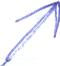 DDICHIARAZIONE DEL CONIUGE  RICHIEDENTE L’ASSEGNODICHIARAZIONE DEL CONIUGE  RICHIEDENTE L’ASSEGNODICHIARAZIONE DEL CONIUGE  RICHIEDENTE L’ASSEGNODICHIARAZIONE DEL CONIUGE  RICHIEDENTE L’ASSEGNODICHIARAZIONE DEL CONIUGE  RICHIEDENTE L’ASSEGNODICHIARAZIONE DEL CONIUGE  RICHIEDENTE L’ASSEGNODICHIARAZIONE DEL CONIUGE  RICHIEDENTE L’ASSEGNODICHIARAZIONE DEL CONIUGE  RICHIEDENTE L’ASSEGNODICHIARAZIONE DEL CONIUGE  RICHIEDENTE L’ASSEGNODICHIARAZIONE DEL CONIUGE  RICHIEDENTE L’ASSEGNODICHIARAZIONE DEL CONIUGE  RICHIEDENTE L’ASSEGNODICHIARAZIONE DEL CONIUGE  RICHIEDENTE L’ASSEGNODICHIARAZIONE DEL CONIUGE  RICHIEDENTE L’ASSEGNO__l/l__sottoscritto/a__l/l__sottoscritto/a__l/l__sottoscritto/a________________________________________________________________________nato anato a_____________________________________________________________________il____________________________ consapevole delle conseguenze penali e civili previste dalle vigenti norme di legge per coloro che rendono dichiarazioni false o compiono atti  fraudolenti al fine di procurare indebitamente a sé o ad altri prestazioni previdenziali od assistenziali, a conoscenza della disciplina di cui all'art. 9 della L. 9 dicembre 1977, n. 903  consapevole delle conseguenze penali e civili previste dalle vigenti norme di legge per coloro che rendono dichiarazioni false o compiono atti  fraudolenti al fine di procurare indebitamente a sé o ad altri prestazioni previdenziali od assistenziali, a conoscenza della disciplina di cui all'art. 9 della L. 9 dicembre 1977, n. 903  consapevole delle conseguenze penali e civili previste dalle vigenti norme di legge per coloro che rendono dichiarazioni false o compiono atti  fraudolenti al fine di procurare indebitamente a sé o ad altri prestazioni previdenziali od assistenziali, a conoscenza della disciplina di cui all'art. 9 della L. 9 dicembre 1977, n. 903  consapevole delle conseguenze penali e civili previste dalle vigenti norme di legge per coloro che rendono dichiarazioni false o compiono atti  fraudolenti al fine di procurare indebitamente a sé o ad altri prestazioni previdenziali od assistenziali, a conoscenza della disciplina di cui all'art. 9 della L. 9 dicembre 1977, n. 903  consapevole delle conseguenze penali e civili previste dalle vigenti norme di legge per coloro che rendono dichiarazioni false o compiono atti  fraudolenti al fine di procurare indebitamente a sé o ad altri prestazioni previdenziali od assistenziali, a conoscenza della disciplina di cui all'art. 9 della L. 9 dicembre 1977, n. 903  consapevole delle conseguenze penali e civili previste dalle vigenti norme di legge per coloro che rendono dichiarazioni false o compiono atti  fraudolenti al fine di procurare indebitamente a sé o ad altri prestazioni previdenziali od assistenziali, a conoscenza della disciplina di cui all'art. 9 della L. 9 dicembre 1977, n. 903  consapevole delle conseguenze penali e civili previste dalle vigenti norme di legge per coloro che rendono dichiarazioni false o compiono atti  fraudolenti al fine di procurare indebitamente a sé o ad altri prestazioni previdenziali od assistenziali, a conoscenza della disciplina di cui all'art. 9 della L. 9 dicembre 1977, n. 903  consapevole delle conseguenze penali e civili previste dalle vigenti norme di legge per coloro che rendono dichiarazioni false o compiono atti  fraudolenti al fine di procurare indebitamente a sé o ad altri prestazioni previdenziali od assistenziali, a conoscenza della disciplina di cui all'art. 9 della L. 9 dicembre 1977, n. 903  consapevole delle conseguenze penali e civili previste dalle vigenti norme di legge per coloro che rendono dichiarazioni false o compiono atti  fraudolenti al fine di procurare indebitamente a sé o ad altri prestazioni previdenziali od assistenziali, a conoscenza della disciplina di cui all'art. 9 della L. 9 dicembre 1977, n. 903  consapevole delle conseguenze penali e civili previste dalle vigenti norme di legge per coloro che rendono dichiarazioni false o compiono atti  fraudolenti al fine di procurare indebitamente a sé o ad altri prestazioni previdenziali od assistenziali, a conoscenza della disciplina di cui all'art. 9 della L. 9 dicembre 1977, n. 903  consapevole delle conseguenze penali e civili previste dalle vigenti norme di legge per coloro che rendono dichiarazioni false o compiono atti  fraudolenti al fine di procurare indebitamente a sé o ad altri prestazioni previdenziali od assistenziali, a conoscenza della disciplina di cui all'art. 9 della L. 9 dicembre 1977, n. 903  consapevole delle conseguenze penali e civili previste dalle vigenti norme di legge per coloro che rendono dichiarazioni false o compiono atti  fraudolenti al fine di procurare indebitamente a sé o ad altri prestazioni previdenziali od assistenziali, a conoscenza della disciplina di cui all'art. 9 della L. 9 dicembre 1977, n. 903  consapevole delle conseguenze penali e civili previste dalle vigenti norme di legge per coloro che rendono dichiarazioni false o compiono atti  fraudolenti al fine di procurare indebitamente a sé o ad altri prestazioni previdenziali od assistenziali, a conoscenza della disciplina di cui all'art. 9 della L. 9 dicembre 1977, n. 903  consapevole delle conseguenze penali e civili previste dalle vigenti norme di legge per coloro che rendono dichiarazioni false o compiono atti  fraudolenti al fine di procurare indebitamente a sé o ad altri prestazioni previdenziali od assistenziali, a conoscenza della disciplina di cui all'art. 9 della L. 9 dicembre 1977, n. 903  consapevole delle conseguenze penali e civili previste dalle vigenti norme di legge per coloro che rendono dichiarazioni false o compiono atti  fraudolenti al fine di procurare indebitamente a sé o ad altri prestazioni previdenziali od assistenziali, a conoscenza della disciplina di cui all'art. 9 della L. 9 dicembre 1977, n. 903  - dichiara di non avere richiesto né percepire per i figli sotto nominati, assegno nucleo familiare o analogo trattamento di famiglia; - dichiara di non avere richiesto né percepire per i figli sotto nominati, assegno nucleo familiare o analogo trattamento di famiglia; - dichiara di non avere richiesto né percepire per i figli sotto nominati, assegno nucleo familiare o analogo trattamento di famiglia; - dichiara di non avere richiesto né percepire per i figli sotto nominati, assegno nucleo familiare o analogo trattamento di famiglia; - dichiara di non avere richiesto né percepire per i figli sotto nominati, assegno nucleo familiare o analogo trattamento di famiglia; - dichiara di non avere richiesto né percepire per i figli sotto nominati, assegno nucleo familiare o analogo trattamento di famiglia; - dichiara di non avere richiesto né percepire per i figli sotto nominati, assegno nucleo familiare o analogo trattamento di famiglia; - dichiara di non avere richiesto né percepire per i figli sotto nominati, assegno nucleo familiare o analogo trattamento di famiglia; - dichiara di non avere richiesto né percepire per i figli sotto nominati, assegno nucleo familiare o analogo trattamento di famiglia; - dichiara di non avere richiesto né percepire per i figli sotto nominati, assegno nucleo familiare o analogo trattamento di famiglia; - dichiara di non avere richiesto né percepire per i figli sotto nominati, assegno nucleo familiare o analogo trattamento di famiglia; - dichiara di non avere richiesto né percepire per i figli sotto nominati, assegno nucleo familiare o analogo trattamento di famiglia; - dichiara di non avere richiesto né percepire per i figli sotto nominati, assegno nucleo familiare o analogo trattamento di famiglia; - dichiara di non avere richiesto né percepire per i figli sotto nominati, assegno nucleo familiare o analogo trattamento di famiglia; - dichiara di non avere richiesto né percepire per i figli sotto nominati, assegno nucleo familiare o analogo trattamento di famiglia; - si impegna a non fare richiesta di assegno per il nucleo familiare nel corso dell'erogazione degli assegni familiari richiesti con la presente domanda salvo che ne venga data immediata comunicazione al datore di lavoro dell'altro genitore.  - si impegna a non fare richiesta di assegno per il nucleo familiare nel corso dell'erogazione degli assegni familiari richiesti con la presente domanda salvo che ne venga data immediata comunicazione al datore di lavoro dell'altro genitore.  - si impegna a non fare richiesta di assegno per il nucleo familiare nel corso dell'erogazione degli assegni familiari richiesti con la presente domanda salvo che ne venga data immediata comunicazione al datore di lavoro dell'altro genitore.  - si impegna a non fare richiesta di assegno per il nucleo familiare nel corso dell'erogazione degli assegni familiari richiesti con la presente domanda salvo che ne venga data immediata comunicazione al datore di lavoro dell'altro genitore.  - si impegna a non fare richiesta di assegno per il nucleo familiare nel corso dell'erogazione degli assegni familiari richiesti con la presente domanda salvo che ne venga data immediata comunicazione al datore di lavoro dell'altro genitore.  - si impegna a non fare richiesta di assegno per il nucleo familiare nel corso dell'erogazione degli assegni familiari richiesti con la presente domanda salvo che ne venga data immediata comunicazione al datore di lavoro dell'altro genitore.  - si impegna a non fare richiesta di assegno per il nucleo familiare nel corso dell'erogazione degli assegni familiari richiesti con la presente domanda salvo che ne venga data immediata comunicazione al datore di lavoro dell'altro genitore.  - si impegna a non fare richiesta di assegno per il nucleo familiare nel corso dell'erogazione degli assegni familiari richiesti con la presente domanda salvo che ne venga data immediata comunicazione al datore di lavoro dell'altro genitore.  - si impegna a non fare richiesta di assegno per il nucleo familiare nel corso dell'erogazione degli assegni familiari richiesti con la presente domanda salvo che ne venga data immediata comunicazione al datore di lavoro dell'altro genitore.  - si impegna a non fare richiesta di assegno per il nucleo familiare nel corso dell'erogazione degli assegni familiari richiesti con la presente domanda salvo che ne venga data immediata comunicazione al datore di lavoro dell'altro genitore.  - si impegna a non fare richiesta di assegno per il nucleo familiare nel corso dell'erogazione degli assegni familiari richiesti con la presente domanda salvo che ne venga data immediata comunicazione al datore di lavoro dell'altro genitore.  - si impegna a non fare richiesta di assegno per il nucleo familiare nel corso dell'erogazione degli assegni familiari richiesti con la presente domanda salvo che ne venga data immediata comunicazione al datore di lavoro dell'altro genitore.  - si impegna a non fare richiesta di assegno per il nucleo familiare nel corso dell'erogazione degli assegni familiari richiesti con la presente domanda salvo che ne venga data immediata comunicazione al datore di lavoro dell'altro genitore.  - si impegna a non fare richiesta di assegno per il nucleo familiare nel corso dell'erogazione degli assegni familiari richiesti con la presente domanda salvo che ne venga data immediata comunicazione al datore di lavoro dell'altro genitore.  - si impegna a non fare richiesta di assegno per il nucleo familiare nel corso dell'erogazione degli assegni familiari richiesti con la presente domanda salvo che ne venga data immediata comunicazione al datore di lavoro dell'altro genitore. Data_Data_Data_       FIRMA        FIRMA Allegare copia del documento di identità in corso di validità  Allegare copia del documento di identità in corso di validità  Allegare copia del documento di identità in corso di validità  Allegare copia del documento di identità in corso di validità  Allegare copia del documento di identità in corso di validità  Consapevole della responsabilità civile e penale per dichiarazioni mendaci e falsità in atti, ai sensi degli articoli 75 e 76 del D.P.R. 28 dicembre 2000, n. 445, dichiaro che le notizie fornite rispondono a verità. Mi impegno altresì, a comunicare qualsiasi variazione dovesse intervenire nella situazione autocertificata entro 30 giorni dell'avvenuto cambiamento, consapevole che la mancata o tardiva comunicazione di tali variazioni comporterà il recupero delle somme indebitamente percepite.   Dichiaro altresì di essere informato, tramite apposita informativa resa disponibile dall’ente a cui è indirizzato il presente documento, ai sensi e per gli effetti degli articoli 13 e seg. del Regolamento Generale sulla Protezione dei Dati (RGPD-UE 2016/679), che i dati personali raccolti saranno trattati, anche con strumenti informatici, esclusivamente nell’ambito del procedimento per il quale la presente istanza/dichiarazione viene resa.Si allega copia documento riconoscimento       Data ___________                  FIRMA DEL DIPENDENTE                     Avvertenza: La presente dichiarazione è stata sottoscritta dall’interessato in presenza del dipendente addetto ovvero sottoscritta e presentata unitamente a copia fotostatica non autenticata di un documento di identità del sottoscrittore (art. 38 T.U. della documentazione amministrativa D.P.R.  445 – 2000). Le amministrazioni sono tenute a controllare la veridicità delle dichiarazioni.  In caso di dichiarazioni false, il cittadino può subire una condanna penale e decade da eventuali benefici ottenuti con la autocertificazione.Consapevole della responsabilità civile e penale per dichiarazioni mendaci e falsità in atti, ai sensi degli articoli 75 e 76 del D.P.R. 28 dicembre 2000, n. 445, dichiaro che le notizie fornite rispondono a verità. Mi impegno altresì, a comunicare qualsiasi variazione dovesse intervenire nella situazione autocertificata entro 30 giorni dell'avvenuto cambiamento, consapevole che la mancata o tardiva comunicazione di tali variazioni comporterà il recupero delle somme indebitamente percepite.   Dichiaro altresì di essere informato, tramite apposita informativa resa disponibile dall’ente a cui è indirizzato il presente documento, ai sensi e per gli effetti degli articoli 13 e seg. del Regolamento Generale sulla Protezione dei Dati (RGPD-UE 2016/679), che i dati personali raccolti saranno trattati, anche con strumenti informatici, esclusivamente nell’ambito del procedimento per il quale la presente istanza/dichiarazione viene resa.Si allega copia documento riconoscimento       Data ___________                  FIRMA DEL DIPENDENTE                     Avvertenza: La presente dichiarazione è stata sottoscritta dall’interessato in presenza del dipendente addetto ovvero sottoscritta e presentata unitamente a copia fotostatica non autenticata di un documento di identità del sottoscrittore (art. 38 T.U. della documentazione amministrativa D.P.R.  445 – 2000). Le amministrazioni sono tenute a controllare la veridicità delle dichiarazioni.  In caso di dichiarazioni false, il cittadino può subire una condanna penale e decade da eventuali benefici ottenuti con la autocertificazione.Consapevole della responsabilità civile e penale per dichiarazioni mendaci e falsità in atti, ai sensi degli articoli 75 e 76 del D.P.R. 28 dicembre 2000, n. 445, dichiaro che le notizie fornite rispondono a verità. Mi impegno altresì, a comunicare qualsiasi variazione dovesse intervenire nella situazione autocertificata entro 30 giorni dell'avvenuto cambiamento, consapevole che la mancata o tardiva comunicazione di tali variazioni comporterà il recupero delle somme indebitamente percepite.   Dichiaro altresì di essere informato, tramite apposita informativa resa disponibile dall’ente a cui è indirizzato il presente documento, ai sensi e per gli effetti degli articoli 13 e seg. del Regolamento Generale sulla Protezione dei Dati (RGPD-UE 2016/679), che i dati personali raccolti saranno trattati, anche con strumenti informatici, esclusivamente nell’ambito del procedimento per il quale la presente istanza/dichiarazione viene resa.Si allega copia documento riconoscimento       Data ___________                  FIRMA DEL DIPENDENTE                     Avvertenza: La presente dichiarazione è stata sottoscritta dall’interessato in presenza del dipendente addetto ovvero sottoscritta e presentata unitamente a copia fotostatica non autenticata di un documento di identità del sottoscrittore (art. 38 T.U. della documentazione amministrativa D.P.R.  445 – 2000). Le amministrazioni sono tenute a controllare la veridicità delle dichiarazioni.  In caso di dichiarazioni false, il cittadino può subire una condanna penale e decade da eventuali benefici ottenuti con la autocertificazione.Consapevole della responsabilità civile e penale per dichiarazioni mendaci e falsità in atti, ai sensi degli articoli 75 e 76 del D.P.R. 28 dicembre 2000, n. 445, dichiaro che le notizie fornite rispondono a verità. Mi impegno altresì, a comunicare qualsiasi variazione dovesse intervenire nella situazione autocertificata entro 30 giorni dell'avvenuto cambiamento, consapevole che la mancata o tardiva comunicazione di tali variazioni comporterà il recupero delle somme indebitamente percepite.   Dichiaro altresì di essere informato, tramite apposita informativa resa disponibile dall’ente a cui è indirizzato il presente documento, ai sensi e per gli effetti degli articoli 13 e seg. del Regolamento Generale sulla Protezione dei Dati (RGPD-UE 2016/679), che i dati personali raccolti saranno trattati, anche con strumenti informatici, esclusivamente nell’ambito del procedimento per il quale la presente istanza/dichiarazione viene resa.Si allega copia documento riconoscimento       Data ___________                  FIRMA DEL DIPENDENTE                     Avvertenza: La presente dichiarazione è stata sottoscritta dall’interessato in presenza del dipendente addetto ovvero sottoscritta e presentata unitamente a copia fotostatica non autenticata di un documento di identità del sottoscrittore (art. 38 T.U. della documentazione amministrativa D.P.R.  445 – 2000). Le amministrazioni sono tenute a controllare la veridicità delle dichiarazioni.  In caso di dichiarazioni false, il cittadino può subire una condanna penale e decade da eventuali benefici ottenuti con la autocertificazione.INFORMAZIONI SULL'ASSEGNO PER NUCLEO FAMILIAREINFORMAZIONI SULL'ASSEGNO PER NUCLEO FAMILIAREINFORMAZIONI SULL'ASSEGNO PER NUCLEO FAMILIAREINFORMAZIONI SULL'ASSEGNO PER NUCLEO FAMILIAREPER QUALI PERSONE SPETTA L'ASSEGNO PER NUCLEO FAMILIAREPER QUALI PERSONE SPETTA L'ASSEGNO PER NUCLEO FAMILIAREPER QUALI PERSONE SPETTA L'ASSEGNO PER NUCLEO FAMILIAREPER QUALI PERSONE SPETTA L'ASSEGNO PER NUCLEO FAMILIAREPer i componenti del nucleo familiare:Per i componenti del nucleo familiare:Per i componenti del nucleo familiare: - il richiedente l'assegno; - il coniuge del richiedente non legalmente ed effettivamente separato; - i figli (legittimi, legittimati, adottivi, affiliati, naturali, legalmente riconosciuti o giudizialmente dichiarati nati da precedente matrimonio dell'altro coniuge, affidati a norma di legge) e i nipoti, viventi a carico del nonno/a, di età inferiore ai 18 anni non coniugati; - i figli ed equiparati maggiorenni inabili che si trovano, per difetto fisico o mentale, nella assoluta e permanente impossibilità di dedicarsi ad un proficuo lavoro, non coniugati; - in presenza di nuclei numerosi (almeno quattro figli o equiparati di età inferiore a 26 anni) anche i figli di età superiore a 18 anni compiuti ed inferiore a 21 anni compiuti purchè studenti o apprendisti; - i fratelli, le sorelle ed i nipoti collaterali del richiedente minori di età o maggiorenni inabili a condizione che: a) siano orfani di entrambi i genitori: b) non abbiano diritto alla pensione ai superstiti. - il richiedente l'assegno; - il coniuge del richiedente non legalmente ed effettivamente separato; - i figli (legittimi, legittimati, adottivi, affiliati, naturali, legalmente riconosciuti o giudizialmente dichiarati nati da precedente matrimonio dell'altro coniuge, affidati a norma di legge) e i nipoti, viventi a carico del nonno/a, di età inferiore ai 18 anni non coniugati; - i figli ed equiparati maggiorenni inabili che si trovano, per difetto fisico o mentale, nella assoluta e permanente impossibilità di dedicarsi ad un proficuo lavoro, non coniugati; - in presenza di nuclei numerosi (almeno quattro figli o equiparati di età inferiore a 26 anni) anche i figli di età superiore a 18 anni compiuti ed inferiore a 21 anni compiuti purchè studenti o apprendisti; - i fratelli, le sorelle ed i nipoti collaterali del richiedente minori di età o maggiorenni inabili a condizione che: a) siano orfani di entrambi i genitori: b) non abbiano diritto alla pensione ai superstiti. - il richiedente l'assegno; - il coniuge del richiedente non legalmente ed effettivamente separato; - i figli (legittimi, legittimati, adottivi, affiliati, naturali, legalmente riconosciuti o giudizialmente dichiarati nati da precedente matrimonio dell'altro coniuge, affidati a norma di legge) e i nipoti, viventi a carico del nonno/a, di età inferiore ai 18 anni non coniugati; - i figli ed equiparati maggiorenni inabili che si trovano, per difetto fisico o mentale, nella assoluta e permanente impossibilità di dedicarsi ad un proficuo lavoro, non coniugati; - in presenza di nuclei numerosi (almeno quattro figli o equiparati di età inferiore a 26 anni) anche i figli di età superiore a 18 anni compiuti ed inferiore a 21 anni compiuti purchè studenti o apprendisti; - i fratelli, le sorelle ed i nipoti collaterali del richiedente minori di età o maggiorenni inabili a condizione che: a) siano orfani di entrambi i genitori: b) non abbiano diritto alla pensione ai superstiti. - il richiedente l'assegno; - il coniuge del richiedente non legalmente ed effettivamente separato; - i figli (legittimi, legittimati, adottivi, affiliati, naturali, legalmente riconosciuti o giudizialmente dichiarati nati da precedente matrimonio dell'altro coniuge, affidati a norma di legge) e i nipoti, viventi a carico del nonno/a, di età inferiore ai 18 anni non coniugati; - i figli ed equiparati maggiorenni inabili che si trovano, per difetto fisico o mentale, nella assoluta e permanente impossibilità di dedicarsi ad un proficuo lavoro, non coniugati; - in presenza di nuclei numerosi (almeno quattro figli o equiparati di età inferiore a 26 anni) anche i figli di età superiore a 18 anni compiuti ed inferiore a 21 anni compiuti purchè studenti o apprendisti; - i fratelli, le sorelle ed i nipoti collaterali del richiedente minori di età o maggiorenni inabili a condizione che: a) siano orfani di entrambi i genitori: b) non abbiano diritto alla pensione ai superstiti.Le persone sopraindicate fanno parte del nucleo anche se non sono conviventi con il richiedente, se non sono a carico del richiedente e se non sono residenti in Italia.Le persone sopraindicate fanno parte del nucleo anche se non sono conviventi con il richiedente, se non sono a carico del richiedente e se non sono residenti in Italia.Le persone sopraindicate fanno parte del nucleo anche se non sono conviventi con il richiedente, se non sono a carico del richiedente e se non sono residenti in Italia.Le persone sopraindicate fanno parte del nucleo anche se non sono conviventi con il richiedente, se non sono a carico del richiedente e se non sono residenti in Italia.N.B. lo stato di inabilità deve essere comprovato allegando:  per i maggiorenni, attestazione rilasciata dalle competenti commissioni sanitarie comprovante il riconoscimento dello stato invalidante al 100%, ovvero copia del certificato di rendita INAIL o della pensione di inabilità a carico dell'INPS;  per i minorenni, attestazione rilasciata dalle competenti commissioni sanitarie, comprovante il riconoscimento dell'indennità di accompagnamento.N.B. lo stato di inabilità deve essere comprovato allegando:  per i maggiorenni, attestazione rilasciata dalle competenti commissioni sanitarie comprovante il riconoscimento dello stato invalidante al 100%, ovvero copia del certificato di rendita INAIL o della pensione di inabilità a carico dell'INPS;  per i minorenni, attestazione rilasciata dalle competenti commissioni sanitarie, comprovante il riconoscimento dell'indennità di accompagnamento.N.B. lo stato di inabilità deve essere comprovato allegando:  per i maggiorenni, attestazione rilasciata dalle competenti commissioni sanitarie comprovante il riconoscimento dello stato invalidante al 100%, ovvero copia del certificato di rendita INAIL o della pensione di inabilità a carico dell'INPS;  per i minorenni, attestazione rilasciata dalle competenti commissioni sanitarie, comprovante il riconoscimento dell'indennità di accompagnamento.N.B. lo stato di inabilità deve essere comprovato allegando:  per i maggiorenni, attestazione rilasciata dalle competenti commissioni sanitarie comprovante il riconoscimento dello stato invalidante al 100%, ovvero copia del certificato di rendita INAIL o della pensione di inabilità a carico dell'INPS;  per i minorenni, attestazione rilasciata dalle competenti commissioni sanitarie, comprovante il riconoscimento dell'indennità di accompagnamento.QUALI REDDITI SI CONSIDERANO PER L'ASSEGNO DEL NUCLEO FAMILIAREQUALI REDDITI SI CONSIDERANO PER L'ASSEGNO DEL NUCLEO FAMILIAREQUALI REDDITI SI CONSIDERANO PER L'ASSEGNO DEL NUCLEO FAMILIAREA fini del diritto all'assegno, si considera il reddito complessivo del nucleo familiare dato dalla somma dei singoli redditi di ciascun componente:A fini del diritto all'assegno, si considera il reddito complessivo del nucleo familiare dato dalla somma dei singoli redditi di ciascun componente:A fini del diritto all'assegno, si considera il reddito complessivo del nucleo familiare dato dalla somma dei singoli redditi di ciascun componente:Redditi da lavoro dipendente e da pensione al netto dei contributi previdenziali ed assistenziali: - redditi risultanti dai modd. CU ; - redditi il cui importo è inferiore a quello previsto per la presentazione della dichiarazione fiscale; - redditi per i quali non è/era previsto il rilascio di modd.fiscali (retribuzione dei portieri e domestici, prestazioni di disoccupazione, di mobilità, di malattia, di maternità, etc., corrisposte dall'INPS); - redditi conseguiti all'estero o presso enti internazionali non soggetti alle norme tributarie nazionali;Redditi da lavoro dipendente e da pensione al netto dei contributi previdenziali ed assistenziali: - redditi risultanti dai modd. CU ; - redditi il cui importo è inferiore a quello previsto per la presentazione della dichiarazione fiscale; - redditi per i quali non è/era previsto il rilascio di modd.fiscali (retribuzione dei portieri e domestici, prestazioni di disoccupazione, di mobilità, di malattia, di maternità, etc., corrisposte dall'INPS); - redditi conseguiti all'estero o presso enti internazionali non soggetti alle norme tributarie nazionali;Redditi da lavoro dipendente e da pensione al netto dei contributi previdenziali ed assistenziali: - redditi risultanti dai modd. CU ; - redditi il cui importo è inferiore a quello previsto per la presentazione della dichiarazione fiscale; - redditi per i quali non è/era previsto il rilascio di modd.fiscali (retribuzione dei portieri e domestici, prestazioni di disoccupazione, di mobilità, di malattia, di maternità, etc., corrisposte dall'INPS); - redditi conseguiti all'estero o presso enti internazionali non soggetti alle norme tributarie nazionali;Redditi da lavoro dipendente e da pensione al netto dei contributi previdenziali ed assistenziali: - redditi risultanti dai modd. CU ; - redditi il cui importo è inferiore a quello previsto per la presentazione della dichiarazione fiscale; - redditi per i quali non è/era previsto il rilascio di modd.fiscali (retribuzione dei portieri e domestici, prestazioni di disoccupazione, di mobilità, di malattia, di maternità, etc., corrisposte dall'INPS); - redditi conseguiti all'estero o presso enti internazionali non soggetti alle norme tributarie nazionali;i redditi soggetti a tassazione separata (ad es. arretrati di retribuzione o di pensione) con esclusione dei trattamenti di fine rapporto e di eventuali anticipazioni su tali trattamenti (i dati vanno desunti dai modelli CU);i redditi soggetti a tassazione separata (ad es. arretrati di retribuzione o di pensione) con esclusione dei trattamenti di fine rapporto e di eventuali anticipazioni su tali trattamenti (i dati vanno desunti dai modelli CU);i redditi soggetti a tassazione separata (ad es. arretrati di retribuzione o di pensione) con esclusione dei trattamenti di fine rapporto e di eventuali anticipazioni su tali trattamenti (i dati vanno desunti dai modelli CU);i redditi soggetti a tassazione separata (ad es. arretrati di retribuzione o di pensione) con esclusione dei trattamenti di fine rapporto e di eventuali anticipazioni su tali trattamenti (i dati vanno desunti dai modelli CU); - altri redditi assoggettabili all'IRPEF di qualsiasi natura: - Redditi dei terreni e fabbricati (al lordo della detrazione per la casa di abitazione). - redditi di lavoro autonomo, - redditi di impresa, - redditi di partecipazione, - redditi di capitale, - redditi diversi. I dati vanno desunti dal Mod. 730-3 o dal Mod.Unico: - altri redditi assoggettabili all'IRPEF di qualsiasi natura: - Redditi dei terreni e fabbricati (al lordo della detrazione per la casa di abitazione). - redditi di lavoro autonomo, - redditi di impresa, - redditi di partecipazione, - redditi di capitale, - redditi diversi. I dati vanno desunti dal Mod. 730-3 o dal Mod.Unico: - altri redditi assoggettabili all'IRPEF di qualsiasi natura: - Redditi dei terreni e fabbricati (al lordo della detrazione per la casa di abitazione). - redditi di lavoro autonomo, - redditi di impresa, - redditi di partecipazione, - redditi di capitale, - redditi diversi. I dati vanno desunti dal Mod. 730-3 o dal Mod.Unico: - altri redditi assoggettabili all'IRPEF di qualsiasi natura: - Redditi dei terreni e fabbricati (al lordo della detrazione per la casa di abitazione). - redditi di lavoro autonomo, - redditi di impresa, - redditi di partecipazione, - redditi di capitale, - redditi diversi. I dati vanno desunti dal Mod. 730-3 o dal Mod.Unico: - redditi esenti da imposta o soggetti a ritenuta alla fonte a titolo di imposta o imposta sostitutiva (da indicare se superiori complessivamente a 1.032.91 euro all'anno): - redditi esenti da imposta, derivanti da lavoro dipendente ed assimilati (pensioni, assegni ed indennità a non vedenti, sordomuti e invalidi civili, pensioni sociali, assegni accessori alle pensioni privilegiate di 1'' categoria, etc.); - redditi soggetti a ritenuta alla fonte a titolo di imposta o imposta sostitutiva: interessi bancari e postali, premi del lotto e dei concorsi a pronostici, rendite da cct. bot. etc. - redditi esenti da imposta o soggetti a ritenuta alla fonte a titolo di imposta o imposta sostitutiva (da indicare se superiori complessivamente a 1.032.91 euro all'anno): - redditi esenti da imposta, derivanti da lavoro dipendente ed assimilati (pensioni, assegni ed indennità a non vedenti, sordomuti e invalidi civili, pensioni sociali, assegni accessori alle pensioni privilegiate di 1'' categoria, etc.); - redditi soggetti a ritenuta alla fonte a titolo di imposta o imposta sostitutiva: interessi bancari e postali, premi del lotto e dei concorsi a pronostici, rendite da cct. bot. etc. - redditi esenti da imposta o soggetti a ritenuta alla fonte a titolo di imposta o imposta sostitutiva (da indicare se superiori complessivamente a 1.032.91 euro all'anno): - redditi esenti da imposta, derivanti da lavoro dipendente ed assimilati (pensioni, assegni ed indennità a non vedenti, sordomuti e invalidi civili, pensioni sociali, assegni accessori alle pensioni privilegiate di 1'' categoria, etc.); - redditi soggetti a ritenuta alla fonte a titolo di imposta o imposta sostitutiva: interessi bancari e postali, premi del lotto e dei concorsi a pronostici, rendite da cct. bot. etc. - redditi esenti da imposta o soggetti a ritenuta alla fonte a titolo di imposta o imposta sostitutiva (da indicare se superiori complessivamente a 1.032.91 euro all'anno): - redditi esenti da imposta, derivanti da lavoro dipendente ed assimilati (pensioni, assegni ed indennità a non vedenti, sordomuti e invalidi civili, pensioni sociali, assegni accessori alle pensioni privilegiate di 1'' categoria, etc.); - redditi soggetti a ritenuta alla fonte a titolo di imposta o imposta sostitutiva: interessi bancari e postali, premi del lotto e dei concorsi a pronostici, rendite da cct. bot. etc.QUALI REDDITI NON SI CALCOLANO PER L'ASSEGNO PER NUCLEO FAMILIAREQUALI REDDITI NON SI CALCOLANO PER L'ASSEGNO PER NUCLEO FAMILIAREQUALI REDDITI NON SI CALCOLANO PER L'ASSEGNO PER NUCLEO FAMILIAREQUALI REDDITI NON SI CALCOLANO PER L'ASSEGNO PER NUCLEO FAMILIARENon sono considerati redditi ai fini del diritto all'assegno: le pensioni tabellari ai militari di leva vittime di infortunio; le pensioni di guerra; le rendite INAIL; le indennità di accompagnamento agli inabili civili, ai non vedenti civili assoluti, ai minori invalidi non deambulanti; gli assegni di superinvalidità sulle pensioni privilegiate dello Stato; le indennità di accompagnamento ai pensionati di inabilità INPS; i trattamenti di fine rapporto o sue anticipazioni.Non sono considerati redditi ai fini del diritto all'assegno: le pensioni tabellari ai militari di leva vittime di infortunio; le pensioni di guerra; le rendite INAIL; le indennità di accompagnamento agli inabili civili, ai non vedenti civili assoluti, ai minori invalidi non deambulanti; gli assegni di superinvalidità sulle pensioni privilegiate dello Stato; le indennità di accompagnamento ai pensionati di inabilità INPS; i trattamenti di fine rapporto o sue anticipazioni.Non sono considerati redditi ai fini del diritto all'assegno: le pensioni tabellari ai militari di leva vittime di infortunio; le pensioni di guerra; le rendite INAIL; le indennità di accompagnamento agli inabili civili, ai non vedenti civili assoluti, ai minori invalidi non deambulanti; gli assegni di superinvalidità sulle pensioni privilegiate dello Stato; le indennità di accompagnamento ai pensionati di inabilità INPS; i trattamenti di fine rapporto o sue anticipazioni.Non sono considerati redditi ai fini del diritto all'assegno: le pensioni tabellari ai militari di leva vittime di infortunio; le pensioni di guerra; le rendite INAIL; le indennità di accompagnamento agli inabili civili, ai non vedenti civili assoluti, ai minori invalidi non deambulanti; gli assegni di superinvalidità sulle pensioni privilegiate dello Stato; le indennità di accompagnamento ai pensionati di inabilità INPS; i trattamenti di fine rapporto o sue anticipazioni.